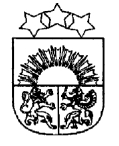 LATVIJAS  REPUBLIKA  KRĀSLAVAS  NOVADSKRĀSLAVAS  NOVADA  DOMEReģ. Nr. 90001267487Rīgas iela 51, Krāslava, Krāslavas nov., LV-5601. Tālrunis +371 65624383, fakss +371 65681772e-pasts: dome@kraslava.lvKrāslavāSĒDES  PROTOKOLS2016.gada 22.septembrī                                              				     	 Nr.11Sēde sasaukta	 Krāslavas novada domē, 		 Rīgas ielā 51, Krāslavā, plkst.1400Sēdi atklāj plkst. 1400Sēdi vada 	– novada domes priekšsēdētājs Gunārs UpenieksProtokolē 	– domes lietvede Ārija LeonovičaPiedalās 	 Deputāti: Vitālijs Aišpurs, Vjačeslavs Aprups, Jāzeps Dobkevičs, Aivars Krūmiņš, Viktorija Lene, Antons Ļaksa, Viktors Moisejs, Juris Saksons, Jānis Tukāns, Gunārs Upenieks, Viktorija Vengreviča, Ēriks ZaikovskisPašvaldības administrācijas darbinieki: J.Geiba		- izpilddirektorsI.Hmeļņicka		- izpilddirektora vietnieci finanšu un budžeta jautājumosL.Jakovele		- grāmatvedības nodaļas vadītājas vietnieceV.Aišpurs		- administratīvās nodaļas vadītājsE.Ciganovičs		- juriskonsultsK.Pudnika		- juriskonsulteE.Škutāne		- informatīvā biļetena “Krāslavas Vēstis” redaktoreI.Danovska		- Būvvaldes vadītājaA.Dzalbe		- projektu speciālisteJ.Bubina 		- projektu speciālisteT.Kozačuka		- TIC vadītājaI.Skerškāns		- zemes lietu speciālistsI.Kavinska		- sabiedrisko attiecību speciālisteA.Umbraško		- Aulejas pagasta pārvaldes un Kombuļu pagasta pārvaldes vadītājsNepiedalās: Vera Bīriņa (attaisnojošs iemesls), Aleksandrs Jevtušoks(komandējumā), Raimonds Kalvišs (komandējumā)Sēdes vadītājs G.Upenieks piedāvā veikt izmaiņas sēdes darba kārtībā un papildināt ar sekojošiem papildjautājumiem, kā arī lūdz deputātus piekrist izskatīt papildjautājumus kā pirmos: Nolikuma “Par pakalpojuma "Aprūpe mājās" nodrošināšanu Krāslavas novadā” apstiprināšanaPar sociālā dzīvokļa statusa piešķiršanuPar materiālās palīdzības piešķiršanuPar finansējuma piešķiršanuPar pašvaldības dalību un līdzfinansējumu projektosPar līdzfinansējuma piešķiršanuPar nekustamā īpašuma nosacīto cenuPar nekustamā īpašuma nodokļa parāda un nokavējuma naudas piedziņu bezstrīda kārtībāPar zemesgabala kopīpašuma domājamo daļu nodošanu īpašumā bez atlīdzībasPar ārvalstu komandējumuPar Krāslavas novada pašvaldības nekustamā īpašuma atsavināšanuPar nekustamo īpašumu izsoliPar uzturēšanas pakalpojumu maksas apstiprināšanu Izvaltas pagasta pārvaldes teritorijāPar Krāslavas novada pašvaldības saistošajiem noteikumiemDeputātiem citu priekšlikumu un iebildumu nav.Balso par sēdes darba kārtību ar papildinājumiem.Vārdiski un atklāti balsojot:par –  V.Aišpurs, V.Aprups, J.Dobkevičs, A.Krūmiņš, V.Lene, A.Ļaksa, V.Moisejs,  J.Saksons,            J.Tukāns, G.Upenieks, V.Vengreviča, Ē.Zaikovskispret - navatturas - navAtklāti balsojot, par – 12, pret – nav, atturas – nav, Krāslavas novada dome nolemj:Apstiprināt domes sēdes darba kārtību ar papildinājumiem:Darba kārtība:Nolikuma “Par pakalpojuma "Aprūpe mājās" nodrošināšanu Krāslavas novadā” apstiprināšanaPar sociālā dzīvokļa statusa piešķiršanuPar materiālās palīdzības piešķiršanuPar finansējuma piešķiršanuPar pašvaldības dalību un līdzfinansējumu projektosPar līdzfinansējuma piešķiršanuPar nekustamā īpašuma nosacīto cenuPar nekustamā īpašuma nodokļa parāda un nokavējuma naudas piedziņu bezstrīda kārtībāPar zemesgabala kopīpašuma domājamo daļu nodošanu īpašumā bez atlīdzībasPar ārvalstu komandējumuPar Krāslavas novada pašvaldības nekustamā īpašuma atsavināšanuPar nekustamo īpašumu izsoliPar uzturēšanas pakalpojumu maksas apstiprināšanu Izvaltas pagasta pārvaldes teritorijāPar Krāslavas novada pašvaldības saistošajiem noteikumiemPar deklarētās dzīvesvietas ziņu anulēšanuDzīvokļu jautājumiAdresācijas jautājumiZemes jautājumiPar zemes gabala sadalīšanuPar zemes vienību sadales projektu apstiprināšanuPar Krāslavas novada pašvaldības aģentūras “Labiekārtošana K” nolikumuPar Krāslavas novada pašvaldības aģentūras ,,Labiekārtošana K” atrašanās vietas maiņuPar līguma projekta apstiprināšanuPar “Trīs reiz trīs” nometnes rīkošanu 2018.gadāPar dzīvokļa Nr. [..]Raiņa ielā [..], Krāslavā, izīrēšanu1.§Nolikuma “Par pakalpojuma “Aprūpe mājās” nodrošināšanu Krāslavas novadā” apstiprināšanaZiņo: G.Upenieks Vārdiski un atklāti balsojot:par –  V.Aišpurs, V.Aprups, J.Dobkevičs, A.Krūmiņš, V.Lene, A.Ļaksa, V.Moisejs,  J.Saksons,            J.Tukāns, G.Upenieks, V.Vengreviča, Ē.Zaikovskispret - navatturas - navAtklāti balsojot, par – 12, pret – nav, atturas – nav, Krāslavas novada dome nolemj:Pamatojoties uz likuma likuma „Par pašvaldībām”  41.pantu un Sociālo pakalpojumu un sociālās palīdzības likuma 9., 18.,22.,23.pantiem, apstiprināt Krāslavas novada pašvaldības iestādes “Sociālais dienests” nolikumu “Par pakalpojuma “Aprūpe mājās” nodrošināšanu Krāslavas novadā”. (Pilns noteikumu teksts pielikumā).Lēmuma projekta iesniedzējs:Finanšu komitejaSociālo un veselības aizsardzības lietu komiteja2.§Par sociālā dzīvokļa statusa piešķiršanuZiņo: G.Upenieks Vārdiski un atklāti balsojot:par –  V.Aišpurs, V.Aprups, J.Dobkevičs, A.Krūmiņš, V.Lene, A.Ļaksa, V.Moisejs,  J.Saksons,            J.Tukāns, G.Upenieks, V.Vengreviča, Ē.Zaikovskispret - navatturas - navAtklāti balsojot, par – 12, pret – nav, atturas – nav, Krāslavas novada dome nolemj:Saskaņā ar likuma „Par sociālajiem dzīvokļiem un sociālajām mājām” 11.panta otro daļu un Ministru kabineta 1998.gada 30.jūnija noteikumu Nr.233 „Noteikumi par dokumentiem, kas apliecina personas (ģimenes) tiesības īrēt sociālo dzīvokli, un dzīvokļa kopējās platības normām” 2. un 3.punktu,  19.05.1994. likuma “Par pašvaldībām”  15.panta devīto daļu:2.1. Ar 2016.gada 1.oktobri piesķirt dzīvoklim Nr. [..], Baznīcas ielā 6,  Krāslavā, sociālā dzīvokļa statusu uz 6 mēnešiem.Segt no sociālā budžeta līdzekļiem (kods 10.700), sadaļa 640 „Pārējie pabalsti” maksu par apkuri 100% apmērā dzīvoklim Nr. [..], Baznīcas ielā 6,  Krāslavā.SIA “Krāslavas nami”  noslēgt sociālā dzīvokļa  īres līgumu  dzīvoklim Nr. [..], Baznīcas ielā 6, Krāslavā, ar dzīvokļa īrnieci Viktoriju C[..].2.2.Ar 2016.gada 1.oktobri piesķirt dzīvoklim Nr. [..], Raiņa ielā 4,  Krāslavā, sociālā dzīvokļa statusu uz 6 mēnešiem.Segt no sociālā budžeta līdzekļiem (kods 10.700), sadaļa 640 „Pārējie pabalsti” maksu par apkuri 100% apmērā dzīvoklim Nr. [..], Raiņa ielā 4,  Krāslavā.SIA “Krāslavas nami”  noslēgt sociālā dzīvokļa  īres līgumu  dzīvoklim Nr. [..], Raiņa ielā 4,   Krāslavā, ar dzīvokļa īrnieci Gelenu U[..].2.3.Ar 2016.gada 1.oktobri piesķirt dzīvoklim Nr. [..], Rancāna ielā 16,  Krāslavā, sociālādzīvokļa statusu.Segt no sociālā budžeta līdzekļiem (kods 10.700), sadaļa 640 „Pārējie pabalsti” maksu par apkuri 50% apmērā dzīvoklim Nr. [..], Rancāna ielā 16,  Krāslavā.SIA “Krāslavas nami”  noslēgt dzīvojamās telpas īres līgumu  dzīvoklim Nr. [..], Rancāna ielā 16, Krāslavā, ar dzīvokļa īrnieci Jeļenu G[..].2.4.Ar 2016.gada 1.oktobri atjaunot dzīvoklim Nr. [..], Baznīcas ielā 6,  Krāslavā, sociālā dzīvokļa statusu.Segt no sociālā budžeta līdzekļiem (kods 10.700), sadaļa 640 „Pārējie pabalsti” maksu par apkuri un īri 100% apmērā dzīvoklim Nr. [..], Baznīcas ielā 6,  Krāslavā.SIA “Krāslavas nami”  noslēgt sociālā dzīvokļa īres līgumu  dzīvoklim Nr. [..], Baznīcas ielā 6, Krāslavā, ar dzīvokļa īrnieku Andreju R[..].Lēmuma projekta iesniedzējs:Finanšu komitejaSociālo un veselības aizsardzības lietu komiteja3.§Par materiālās palīdzības piešķiršanuZiņo: G.Upenieks Vārdiski un atklāti balsojot:par –  V.Aišpurs, V.Aprups, J.Dobkevičs, A.Krūmiņš, V.Lene, A.Ļaksa, V.Moisejs,  J.Saksons,            J.Tukāns, G.Upenieks, V.Vengreviča, Ē.Zaikovskispret - navatturas - navAtklāti balsojot, par – 12, pret – nav, atturas – nav, Krāslavas novada dome nolemj:Pamatojoties uz likuma „Par pašvaldībām” 15.panta 7. punktu:3.1.Piešķirt Veronikai B[..], personas kods [..], vienreizēju materiālu palīdzību EUR 200,00 apmērā par uzturēšanos sociālās rehabilitācijas institūcijā – NRC “Vaivari” Jūrmalā kopā ar meitu Sandru B[..], personas kods [..].Pabalstu pārskaitīt iesniedzējas kontā LV90UNLA0050020093266.3.2.Piešķirt daudzbērnu ģimenes mātei Marinai M[..], personas kods [..], materiālu pabalstu EUR 150,00 apmērā daļējai ceļa izdevumu segšanai 2016./2017.mācību gada pirmajā semestrī vecākajam dēlam Mihailam M[..], personas kods [..], Daugavpils tehnikuma audzēknim.Apmaksu veikt no Izvaltas pagasta pārvaldes sociālā budžeta līdzekļiem.Lēmuma projekta iesniedzējs:Finanšu komitejaSociālo un veselības aizsardzības lietu komiteja4.§Par finansējuma piešķiršanu4.1.Par finansējuma piešķiršanu Krāslavas novada pensionāru biedrībaiZiņo: G.Upenieks Vārdiski un atklāti balsojot:par –  V.Aišpurs, V.Aprups, J.Dobkevičs, A.Krūmiņš, V.Lene, A.Ļaksa, V.Moisejs,  J.Saksons,            J.Tukāns, G.Upenieks, V.Vengreviča, Ē.Zaikovskispret - navatturas - navAtklāti balsojot, par – 12, pret – nav, atturas – nav, Krāslavas novada dome nolemj:Pamatojoties uz likuma „Par pašvaldībām” 15.panta 5.punktu, piešķirt Krāslavas novada pensionāru biedrībai finansējumu EUR 300,00 apmērā Eiropas deju kopas “Mežrozīte” 10 gadu jubilejas pasākuma organizēšanai. Lēmuma projekta iesniedzējs:Finanšu komitejaSociālo un veselības aizsardzības lietu komiteja4.2.Par finansējuma piešķiršanu Krāslavas pamatskolaiZiņo: G.Upenieks Vārdiski un atklāti balsojot:par –  V.Aišpurs, V.Aprups, J.Dobkevičs, A.Krūmiņš, V.Lene, A.Ļaksa, V.Moisejs,  J.Saksons,            J.Tukāns, G.Upenieks, V.Vengreviča, Ē.Zaikovskispret - navatturas - navAtklāti balsojot, par – 12, pret – nav, atturas – nav, Krāslavas novada dome nolemj:	Piešķirt finansējumu EUR 100 apmērā Krāslavas pamatskolai suvenīru iegādei Latgales mazpulku Projektu forumam Krāslavā, 2016.gada 7.oktobrī.4.3.Par finansējuma piešķiršanu Krāslavas Valsts ģimnāzijaiZiņo: G.Upenieks Vārdiski un atklāti balsojot:par –  V.Aišpurs, V.Aprups, J.Dobkevičs, A.Krūmiņš, V.Lene, A.Ļaksa, V.Moisejs,  J.Saksons,            J.Tukāns, G.Upenieks, V.Vengreviča, Ē.Zaikovskispret - navatturas - navAtklāti balsojot, par – 12, pret – nav, atturas – nav, Krāslavas novada dome nolemj:Piešķirt finansējumu Krāslavas Valsts ģimnāzijai:EUR 223,30 apmērā Krāslavas Valsts ģināzijas 10.klases skolnieka P.N[..] dalībai Valsts matemātikas izlases treniņos Rīgā laika posmā no 2016.gada 24.septembra līdz 17.decembrim;EUR 107,52  apmērā trūkstošo mācību grāmatu (Filozofija vidusskolai) iegādei.4.4.Par finansējuma piešķiršanu Izvaltas pagasta pārvaldeiZiņo: G.Upenieks Vārdiski un atklāti balsojot:par –  V.Aišpurs, V.Aprups, J.Dobkevičs, A.Krūmiņš, V.Lene, A.Ļaksa, V.Moisejs,  J.Saksons,            J.Tukāns, G.Upenieks, V.Vengreviča, Ē.Zaikovskispret - navatturas - navAtklāti balsojot, par – 12, pret – nav, atturas – nav, Krāslavas novada dome nolemj:	Piešķirt papildus finansējumu Izvaltas pagasta pārvaldei  EUR  8691,00 apmērā, lai nodrošinātu izglītības procesu Izvaltas pamatskolā  2016.gadā.Lēmuma projekta iesniedzējs:Finanšu komitejaIzglītības, kultūras un sporta jautājumu komiteja5.§Par pašvaldības dalību un līdzfinansējumu projektos5.1.Par projekta “Laimes muzeja ēkas pielāgošana un rekreācijas objekta izveidošana Indras pagastā” īstenošanu un līdzfinansējuma nodrošināšanuZiņo: G.Upenieks Vārdiski un atklāti balsojot:par –  V.Aišpurs, V.Aprups, J.Dobkevičs, A.Krūmiņš, V.Lene, A.Ļaksa, V.Moisejs,  J.Saksons,            J.Tukāns, G.Upenieks, V.Vengreviča, Ē.Zaikovskispret - navatturas - navAtklāti balsojot, par – 12, pret – nav, atturas – nav, Krāslavas novada dome nolemj:1. Apstiprināt Krāslavas novada pašvaldības dalību biedrības “Krāslavas rajona partnerība” projektu konkursā “Atbalsts vietējās teritorijas, ieskaitot dabas un kultūras objektu, sakārtošanai pakalpojumu pieejamībai, kvalitātei un sasniedzamībai”, ar projektu “Laimes muzeja ēkas pielāgošana un rekreācijas objekta izveidošana Indras pagastā” ar kopējo budžetu 57 000 EUR un projekta attiecināmo izmaksu budžetu 50 000 EUR. 2. Nodrošināt pašvaldības līdzfinansējumu projektā “Laimes muzeja ēkas pielāgošana un rekreācijas objekta izveidošana Indras pagastā” plānoto aktivitāšu īstenošanai 5000 EUR (10%) apmērā no projekta attiecināmajām izmaksām 50 000 EUR, kā arī segt projekta neattiecināmās izmaksas 7000 EUR un nodrošināt projekta priekšfinansējumu 36 000 EUR apmērā.3. Projekta apstiprināšanas gadījumā nodrošināt pašvaldības līdzfinansējumu no Krāslavas novada Indras pagasta 2017.gada budžeta.Lēmuma projekta iesniedzējs:Finanšu komitejaLēmuma projektu sagatavotājs: Projektu speciāliste: A.Dzalbe5.2.Par projekta “Kombuļu feldšeru punkta sniegto pakalpojumu kvalitātes uzlabošana un pieejamības nodrošināšana” īstenošanu un līdzfinansējuma nodrošināšanuZiņo: G.Upenieks Vārdiski un atklāti balsojot:par –  V.Aišpurs, V.Aprups, J.Dobkevičs, A.Krūmiņš, V.Lene, A.Ļaksa, V.Moisejs,  J.Saksons,            J.Tukāns, G.Upenieks, V.Vengreviča, Ē.Zaikovskispret - navatturas - navAtklāti balsojot, par – 12, pret – nav, atturas – nav, Krāslavas novada dome nolemj:1. Apstiprināt Krāslavas novada pašvaldības dalību biedrības “Krāslavas rajona partnerība” izsludinātajā ELFLA projektu konkursā “Atbalsts vietējās teritorijas, ieskaitot dabas un kultūras objektu, sakārtošanai pakalpojumu pieejamībai, kvalitātei un sasniedzamībai”, ar projektu “Kombuļu feldšeru punkta sniegto pakalpojumu kvalitātes uzlabošana un pieejamības nodrošināšana”, kura kopējais projekta attiecināmo izmaksu budžets ir 17 688,16 EUR. 2. Nodrošināt pašvaldības līdzfinansējumu projekta “Kombuļu feldšeru punkta sniegto pakalpojumu kvalitātes uzlabošana un pieejamības nodrošināšana” plānoto aktivitāšu īstenošanai 1 768,82 EUR (10%) apmērā no projekta attiecināmajām izmaksām, kā arī nodrošināt projekta priekšfinansējumu 12 735,47 EUR apmērā.3. Projekta apstiprināšanas gadījumā nodrošināt pašvaldības līdzfinansējumu no Krāslavas novada domes 2017. gada budžeta.Lēmuma projekta iesniedzējs:Finanšu komitejaLēmuma projektu sagatavotājs: Kombuļu pagasta pārvaldes vadītājs A.Umbraško5.3.Par pašvaldības atbalstu projektam "Piedrujas dabas takas labiekārtošana"Ziņo: G.Upenieks Vārdiski un atklāti balsojot:par –  V.Aišpurs, V.Aprups, J.Dobkevičs, A.Krūmiņš, V.Lene, A.Ļaksa, V.Moisejs,  J.Saksons,            J.Tukāns, G.Upenieks, V.Vengreviča, Ē.Zaikovskispret - navatturas - navAtklāti balsojot, par – 12, pret – nav, atturas – nav, Krāslavas novada dome nolemj:Projekta apstiprināšanas gadījumā nodrošināt pašvaldības 2017.gada budžetā līdzfinansējumu 4449,30 EUR (četri tūkstoši četri simti četrdesmit deviņi eiro, 30 eirocenti) apmērā (10% no projekta attiecināmajiem izdevumiem) biedrības „Kruoslovys amatnīku bruoliste” projektam "Piedrujas dabas takas labiekārtošana" biedrības “Krāslavas rajona partnerība” izsludinātajā ELFLA projektu konkursā “Atbalsts vietējās teritorijas, ieskaitot dabas un kultūras objektu, sakārtošanai pakalpojumu pieejamībai, kvalitātei un sasniedzamībai”. Lēmuma projekta iesniedzējs: Finanšu komitejaLēmuma projektu sagatavotājs: TIC vadītāja T.Kozačuka5.4.Par pašvaldības atbalstu projektam "Krāslavas Svētā Aleksandra Ņevska pareizticīgo baznīcas sakārtošana pakalpojumu kvalitātes  uzlabošanai"Ziņo: G.Upenieks Vārdiski un atklāti balsojot:par –  V.Aišpurs, V.Aprups, J.Dobkevičs, A.Krūmiņš, V.Lene, A.Ļaksa, V.Moisejs,  J.Saksons,            J.Tukāns, G.Upenieks, V.Vengreviča, Ē.Zaikovskispret - navatturas - navAtklāti balsojot, par – 12, pret – nav, atturas – nav, Krāslavas novada dome nolemj:	Projekta apstiprināšanas gadījumā nodrošināt pašvaldības 2017.gada budžetā līdzfinansējumu 1445,00 EUR (viens tūkstotis četri simti četrdesmit pieci eiro, 00 eirocenti) apmērā (5% no projekta attiecināmajiem izdevumiem) Krāslavas Sv.Aleksandra Ņevska pareizticīgo draudzes projektam "Krāslavas Svētā Aleksandra Ņevska pareizticīgo baznīcas sakārtošana pakalpojumu kvalitātes  uzlabošanai" biedrības “Krāslavas rajona partnerība” izsludinātajā ELFLA projektu konkursā “Atbalsts vietējās teritorijas, ieskaitot dabas un kultūras objektu, sakārtošanai pakalpojumu pieejamībai, kvalitātei un sasniedzamībai”. Lēmuma projekta iesniedzējs: Finanšu komitejaLēmuma projektu sagatavotājs: TIC vadītāja T.Kozačuka6.§Par līdzfinansējuma piešķiršanu6.1.Par līdzfinansējumu Indricas sv. Jāņa Kristītāja katoļu draudzeiZiņo: G.Upenieks Vārdiski un atklāti balsojot:par –  V.Aišpurs, V.Aprups, J.Dobkevičs, A.Krūmiņš, V.Lene, A.Ļaksa, V.Moisejs,  J.Saksons,            J.Tukāns, G.Upenieks, V.Vengreviča, Ē.Zaikovskispret - navatturas - navAtklāti balsojot, par – 12, pret – nav, atturas – nav, Krāslavas novada dome nolemj:Piešķirt līdzfinansējumu EUR 4054,21 apmērā Indricas sv. Jāņa Kristītāja katoļu draudzei Indricas katoļu baznīcas jumta atjaunošanai.Lēmuma projekta iesniedzējs: Finanšu komiteja	Plānošanas un infrastuktūras attīstības komiteja6.2.Par pašvaldības atbalstu un līdzfinansējumu Krāslavas evanģēliski luteriskās draudzes projektamZiņo: G.Upenieks Vārdiski un atklāti balsojot:par –  V.Aišpurs, V.Aprups, J.Dobkevičs, A.Krūmiņš, V.Lene, A.Ļaksa, V.Moisejs,  J.Saksons,            J.Tukāns, G.Upenieks, V.Vengreviča, Ē.Zaikovskispret - navatturas - navAtklāti balsojot, par – 12, pret – nav, atturas – nav, Krāslavas novada dome nolemj:1. Atbalstīt Krāslavas evanģēliski luteriskās draudzes projekta “Krāslavas kultūrvēsturiskās ainavas atjaunošana” dalību Lauku atbalsta dienesta LEADER projektu konkursā 2.1.rīcībā “Atbalsts vietējās teritorijas, ieskaitot dabas un kultūras objektu, sakārtošanai pakalpojumu pieejamībai, kvalitātei un sasniedzamībai”, kura kopējais projekta attiecināmo izmaksu budžets ir           49933.58 EUR. 2. Projekta “Krāslavas kultūrvēsturiskās ainavas atjaunošana” apstiprināšanas gadījumā, nodrošināt pašvaldības 2017.gada budžetā līdzfinansējumu 4993.36 EUR  apmērā (10%) no projekta attiecināmajām izmaksām plānoto projekta aktivitāšu īstenošanai.Lēmuma projekta iesniedzējs:Finanšu komitejaIzglītības, kultūras un sporta jautājumu komiteja7.§Par nekustamo īpašumu nosacīto cenuZiņo: G.Upenieks Balso par lēmuma projektu kopumāVārdiski un atklāti balsojot:par –  V.Aišpurs, V.Aprups, J.Dobkevičs, A.Krūmiņš, V.Lene, A.Ļaksa, V.Moisejs,  J.Saksons,            J.Tukāns, G.Upenieks, V.Vengreviča, Ē.Zaikovskispret - navatturas - navAtklāti balsojot, par – 12, pret – nav, atturas – nav, Krāslavas novada dome nolemj:            Pamatojoties uz Publiskas personas mantas atsavināšanas likuma 8. panta trešo daļu, Privatizācijas komisijas 2016.gada 16.septembra lēmumu (protokols Nr.7):1. Apstiprināt Krāslavas novada pašvaldībai piederošā nekustamā īpašuma „Āpši” – zemes gabala 15,89 ha platībā, Piedrujas pagastā, Krāslavas novadā (kadastra apzīmējums 6084 001 0097) nosacīto cenu EUR 7200,00 (septiņi tūkstoši divi simti euro 00 centi) apmērā.2 Apstiprināt Krāslavas novada pašvaldībai piederošā nekustamā īpašuma „Saulgrieži” – zemes gabala 0,75 ha platībā,  Aulejas pagastā, Krāslavas novadā (kadastra apzīmējums 6048 002 0177) nosacīto cenu EUR 1900,00 (viens tūkstotis deviņi simti euro 00 centi) apmērā.3. Apstiprināt Krāslavas novada pašvaldībai piederošā nekustamā īpašuma „Torpanmalas” – zemes gabala 2,28 ha platībā, Izvaltas pagastā, Krāslavas novadā (kadastra apzīmējums 6064 001 0109) nosacīto cenu EUR 1000,00 (viens tūkstotis euro 00 centi) apmērā.4. Apstiprināt Krāslavas novada pašvaldībai piederošā nekustamā īpašuma –  zemes gabala 0,1722 ha platībā, Jaunatnes ielā 9, Indrā, Indras pagastā, Krāslavas novadā (kadastra apzīmējums 6062 004 0417) nosacīto cenu EUR 400,00 (četri simti euro 00 centi) apmērā.5. Apstiprināt Krāslavas novada pašvaldībai piederošā nekustamā īpašuma „Miglas” –  zemes gabala 9 ha platībā, Kaplavas pagastā, Krāslavas novadā (kadastra apzīmējums  6070 001 0101) nosacīto cenu EUR 3600,00 (trīs tūkstoši seši simti euro 00 centi) apmērā.6. Apstiprināt Krāslavas novada pašvaldībai piederošā nekustamā īpašuma „Ābelītes” – sešu zemes gabalu 14,7349 ha platībā, Robežnieku pagastā, Krāslavas novadā (kadastra apzīmējumi 6086 001 0293, 6086 004 0141, 6086 004 0258, 6086 004 0865, 6086 004 0871, 6086 004 0872) nosacīto cenu EUR 7600,00 (septiņi tūkstoši seši simti euro 00 centi) apmērā.7. Apstiprināt Krāslavas novada pašvaldībai piederošā nekustamā īpašuma „Vīnogas” – divu zemes gabalu 2,19 ha platībā, Robežnieku pagastā, Krāslavas novadā (kadastra apzīmējumi 6086 004 0017, 6086 004 0848) nosacīto cenu EUR 1600,00 (viens tūkstotis seši simti euro 00 centi) apmērā. 8. Apstiprināt Krāslavas novada pašvaldībai piederošā nekustamā īpašuma – dzīvokļa Nr.13, Raiņa ielā 11, Krāslavā, ar kopējo platību 53,8 m2  un pie dzīvokļa īpašuma piederošām kopīpašuma 5380/384153 domājamām daļām no daudzdzīvokļu mājas un zemes  (kadastra numurs 6001 900 2658) nosacīto cenu EUR 2900,00 (divi tūkstoši deviņi simti euro 00 centi) apmērā.9. Pašvaldības atsavināšanas izdevumu segšanai par šī lēmuma no pirmā līdz astotajam punktam minēto nekustamo īpašumu atsavināšanu, ieskaitīt Krāslavas novada domes kontā 10 % no nekustamā īpašuma nosacītās cenas.Lēmuma projekta iesniedzējs:Finanšu komitejaLēmuma projektu sagatavoja:Administratīvās nodaļas vadītājs V.Aišpurs8.§Par nekustamā īpašuma nodokļa parāda un nokavējuma naudas piedziņu bezstrīda kārtībāZiņo: G.Upenieks Balso par lēmuma projektu kopumāVārdiski un atklāti balsojot:par –  V.Aišpurs, V.Aprups, J.Dobkevičs, A.Krūmiņš, V.Lene, A.Ļaksa, V.Moisejs,  J.Saksons,            J.Tukāns, G.Upenieks, V.Vengreviča, Ē.Zaikovskispret - navatturas - navAtklāti balsojot, par – 12, pret – nav, atturas – nav, Krāslavas novada dome nolemj:8.1.Par nekustamā īpašuma nodokļa parāda un nokavējuma naudas piedziņu bezstrīda kārtībā no Fedor Z[..] 	Pamatojoties uz likuma „Par nekustamā īpašuma nodokli” 9.panta otro daļu, likuma „Par nodokļiem un nodevām” 15.panta pirmās daļas 2.punktu, 18.panta pirmās daļas 11.punktu, 26.panta pirmo daļu, Administratīvā procesa likuma 63.panta pirmās daļas 1.punktu, 65.panta pirmo daļu un 79.panta pirmo daļu, piedzīt bezstrīda kārtībā no Fedor Z[..], personas kods [..], deklarētās dzīvesvietas adrese [..]pag., Krāslavas nov., LV-5656, nekustamā īpašuma nodokļa parādu EUR 344,32 (trīs simti četrdesmit četri euro 32 centi) apmērā, kā arī nokavējuma naudu EUR 57,45 (piecdesmit septiņi euro 45 centi) apmērā un pasta izdevumu izmaksas summā EUR 3,28 (trīs euro 28 centi), pavisam kopā EUR 405,05 (četri simti pieci euro 05 centi), piedziņu vēršot uz nodokļa parādnieka finanšu līdzekļiem un tam piederošo kustamo un nekustamo īpašumu.Lēmums stājas spēkā ar tā paziņošanas brīdi adresātam. Lēmums pārsūdzams viena mēneša laikā no tā spēkā stāšanās Administratīvās rajona tiesas Rēzeknes tiesu namā (Atbrīvošanas alejā 88, Rēzeknē, LV- 4601).8.2.Par nekustamā īpašuma nodokļa parāda un nokavējuma naudas piedziņu bezstrīda kārtībā 	no Jāņa K[..]		Pamatojoties uz likuma „Par nekustamā īpašuma nodokli” 9.panta otro daļu, likuma „Par nodokļiem un nodevām” 15.panta pirmās daļas 2.punktu, 18.panta pirmās daļas 11.punktu, 26.panta pirmo daļu, Administratīvā procesa likuma 63.panta pirmās daļas 1.punktu, 65.panta pirmo daļu un 79.panta pirmo daļu, piedzīt bezstrīda kārtībā no Jāņa K[..], personas kods [..], deklarētās dzīvesvietas adrese [..]pag., Krāslavas nov., LV-5656, nekustamā īpašuma nodokļa parādu EUR 236,84 (divi simti trīsdesmit seši euro 84 centi) apmērā, kā arī nokavējuma naudu EUR 200,18 (divi simti euro 18 centi) apmērā un pasta izdevumu izmaksas summā EUR 3,28 (trīs euro 28 centi), pavisam kopā EUR 440,30 (četri simti četrdesmit euro 30 centi), piedziņu vēršot uz nodokļa parādnieka finanšu līdzekļiem un tam piederošo kustamo un nekustamo īpašumu.Lēmums stājas spēkā ar tā paziņošanas brīdi adresātam. Lēmums pārsūdzams viena mēneša laikā no tā spēkā stāšanās Administratīvās rajona tiesas Rēzeknes tiesu namā (Atbrīvošanas alejā 88, Rēzeknē, LV- 4601).8.3.Par nekustamā īpašuma nodokļa parāda un nokavējuma naudas piedziņu bezstrīda kārtībā no Antona K[..]	Pamatojoties uz likuma „Par nekustamā īpašuma nodokli” 9.panta otro daļu, likuma „Par nodokļiem un nodevām” 15.panta pirmās daļas 2.punktu, 18.panta pirmās daļas 11.punktu, 26.panta pirmo daļu, Administratīvā procesa likuma 63.panta pirmās daļas 1.punktu, 65.panta pirmo daļu un 79.panta pirmo daļu, piedzīt bezstrīda kārtībā no Antona K[..], personas kods [..], deklarētās dzīvesvietas adrese Jaunrāceņi, Upmale, Kaplavas pag., Krāslavas nov., LV-5601, nekustamā īpašuma nodokļa parādu EUR 245,55 (divi simti četrdesmit pieci euro 55 centi) apmērā, kā arī nokavējuma naudu EUR 243,57 (divi simti četrdesmit trīs euro 57 centi) apmērā un pasta izdevumu izmaksas summā EUR 3,28 (trīs euro 28 centi), pavisam kopā EUR 492,40 (četri simti deviņdesmit divi euro 40 centi), piedziņu vēršot uz nodokļa parādnieka finanšu līdzekļiem un tam piederošo kustamo un nekustamo īpašumu.Lēmums stājas spēkā ar tā paziņošanas brīdi adresātam. Lēmums pārsūdzams viena mēneša laikā no tā spēkā stāšanās Administratīvās rajona tiesas Rēzeknes tiesu namā (Atbrīvošanas alejā 88, Rēzeknē, LV- 4601).8.5.Par nekustamā īpašuma nodokļa parāda un nokavējuma naudas piedziņu bezstrīda kārtībā no Janīnas B[..]-P[..]	Pamatojoties uz likuma „Par nekustamā īpašuma nodokli” 9.panta otro daļu, likuma „Par nodokļiem un nodevām” 15.panta pirmās daļas 2.punktu, 18.panta pirmās daļas 11.punktu, 26.panta pirmo daļu, Administratīvā procesa likuma 63.panta pirmās daļas 1.punktu, 65.panta pirmo daļu un 79.panta pirmo daļu, piedzīt bezstrīda kārtībā no Janīnas B[..]-P[..], personas kods [..], deklarētās dzīvesvietas adrese [..], Krāslavas nov., LV-5601, nekustamā īpašuma nodokļa parādu EUR 148,23 (viens simts četrdesmit astoņi euro 23 centi) apmērā, kā arī nokavējuma naudu EUR 49,23 (četrdesmit deviņi euro 23 centi) apmērā un pasta izdevumu izmaksas summā EUR 3,28 (trīs euro 28 centi), pavisam kopā EUR 200,76 (divi simti euro 76 centi), piedziņu vēršot uz nodokļa parādnieka finanšu līdzekļiem un tam piederošo kustamo un nekustamo īpašumu.Lēmums stājas spēkā ar tā paziņošanas brīdi adresātam. Lēmums pārsūdzams viena mēneša laikā no tā spēkā stāšanās Administratīvās rajona tiesas Rēzeknes tiesu namā (Atbrīvošanas alejā 88, Rēzeknē, LV- 4601).8.6.Par nekustamā īpašuma nodokļa parāda un nokavējuma naudas piedziņu bezstrīda kārtībā no Andra U[..]	Pamatojoties uz likuma „Par nekustamā īpašuma nodokli” 9.panta otro daļu, likuma „Par nodokļiem un nodevām” 15.panta pirmās daļas 2.punktu, 18.panta pirmās daļas 11.punktu, 26.panta pirmo daļu, Administratīvā procesa likuma 63.panta pirmās daļas 1.punktu, 65.panta pirmo daļu un 79.panta pirmo daļu, piedzīt bezstrīda kārtībā no Andra U[..], personas kods [..], deklarētās dzīvesvietas adrese [..]nov., LV-2169, nekustamā īpašuma nodokļa parādu EUR 210,36 (divi simts desmit euro 36 centi) apmērā, kā arī nokavējuma naudu EUR 91,96 (deviņdesmit viens euro 96 centi) apmērā un pasta izdevumu izmaksas summā EUR 3,28 (trīs euro 28 centi), pavisam kopā EUR 305,60 (trīs simti pieci euro 60 centi), piedziņu vēršot uz nodokļa parādnieka finanšu līdzekļiem un tam piederošo kustamo un nekustamo īpašumu.Lēmums stājas spēkā ar tā paziņošanas brīdi adresātam. Lēmums pārsūdzams viena mēneša laikā no tā spēkā stāšanās Administratīvās rajona tiesas Rēzeknes tiesu namā (Atbrīvošanas alejā 88, Rēzeknē, LV- 4601).8.7.Par nekustamā īpašuma nodokļa parāda un nokavējuma naudas piedziņu bezstrīda kārtībā no S[..] Alīdas	Pamatojoties uz likuma „Par nekustamā īpašuma nodokli” 9.panta otro daļu, likuma „Par nodokļiem un nodevām” 15.panta pirmās daļas 2.punktu, 18.panta pirmās daļas 11.punktu, 26.panta pirmo daļu, Administratīvā procesa likuma 63.panta pirmās daļas 1.punktu, 65.panta pirmo daļu un 79.panta pirmo daļu, piedzīt bezstrīda kārtībā no S[..] Alīdas, personas kods [..], deklarētās dzīvesvietas adrese [..]pag., Krāslavas nov., LV-5652, nekustamā īpašuma nodokļa parādu EUR 436,13 (četri simti trīsdesmit seši euro 13 centi) apmērā, kā arī nokavējuma naudu EUR 134,38 (viens simts trīsdesmit četri euro 38 centi) apmērā un pasta izdevumu izmaksas summā EUR 3,28 (trīs euro 28 centi), pavisam kopā EUR 573,79 (pieci simti septiņdesmit trīs euro 79 centi), piedziņu vēršot uz nodokļa parādnieka finanšu līdzekļiem un tam piederošo kustamo un nekustamo īpašumu.Lēmums stājas spēkā ar tā paziņošanas brīdi adresātam. Lēmums pārsūdzams viena mēneša laikā no tā spēkā stāšanās Administratīvās rajona tiesas Rēzeknes tiesu namā (Atbrīvošanas alejā 88, Rēzeknē, LV- 4601).8.8.Par nekustamā īpašuma nodokļa parāda un nokavējuma naudas piedziņu bezstrīda kārtībā no Leonīda K[..] 	Pamatojoties uz likuma „Par nekustamā īpašuma nodokli” 9.panta otro daļu, likuma „Par nodokļiem un nodevām” 15.panta pirmās daļas 2.punktu, 18.panta pirmās daļas 11.punktu, 26.panta pirmo daļu, Administratīvā procesa likuma 63.panta pirmās daļas 1.punktu, 65.panta pirmo daļu un 79.panta pirmo daļu, piedzīt bezstrīda kārtībā no Leonīda K[..], personas kods [..], deklarētās dzīvesvietas adrese [..], LV-1058, nekustamā īpašuma nodokļa parādu EUR 546,38 (pieci simti četrdesmit seši euro 38 centi) apmērā, kā arī nokavējuma naudu EUR 334,67 (trīs simti trīsdesmit četri euro 67 centi) apmērā un pasta izdevumu izmaksas summā EUR 3,28 (trīs euro 28 centi), pavisam kopā EUR 884,33 (astoņi simti astoņdesmit četri euro 33 centi), piedziņu vēršot uz nodokļa parādnieka finanšu līdzekļiem un tam piederošo kustamo un nekustamo īpašumu.Lēmums stājas spēkā ar tā paziņošanas brīdi adresātam. Lēmums pārsūdzams viena mēneša laikā no tā spēkā stāšanās Administratīvās rajona tiesas Rēzeknes tiesu namā (Atbrīvošanas alejā 88, Rēzeknē, LV- 4601).8.9.Par nekustamā īpašuma nodokļa parāda un nokavējuma naudas piedziņu bezstrīda kārtībā no Valerija A[..]	Pamatojoties uz likuma „Par nekustamā īpašuma nodokli” 9.panta otro daļu, likuma „Par nodokļiem un nodevām” 15.panta pirmās daļas 2.punktu, 18.panta pirmās daļas 11.punktu, 26.panta pirmo daļu, Administratīvā procesa likuma 63.panta pirmās daļas 1.punktu, 65.panta pirmo daļu un 79.panta pirmo daļu, piedzīt bezstrīda kārtībā no Valerija A[..], personas kods [..], deklarētās dzīvesvietas adrese [..], LV-1057, nekustamā īpašuma nodokļa parādu EUR 179,35 (viens simts septiņdesmit deviņi euro 35 centi) apmērā, kā arī nokavējuma naudu EUR 143,41 (viens simts četrdesmit trīs euro 41 cents) apmērā un pasta izdevumu izmaksas summā EUR 3,28 (trīs euro 28 centi), pavisam kopā EUR 326,04 (trīs simti divdesmit seši euro 04 centi), piedziņu vēršot uz nodokļa parādnieka finanšu līdzekļiem un tam piederošo kustamo un nekustamo īpašumu.            Lēmums stājas spēkā ar tā paziņošanas brīdi adresātam. Lēmums pārsūdzams viena mēneša laikā no tā spēkā stāšanās Administratīvās rajona tiesas Rēzeknes tiesu namā (Atbrīvošanas alejā 88, Rēzeknē, LV- 4601).8.10.Par nekustamā īpašuma nodokļa parāda un nokavējuma naudas piedziņu bezstrīda kārtībā no SIA “BEKKERS”	Pamatojoties uz likuma „Par nekustamā īpašuma nodokli” 9.panta otro daļu, likuma „Par nodokļiem un nodevām” 15.panta pirmās daļas 2.punktu, 18.panta pirmās daļas 11.punktu, 26.panta pirmo daļu, Administratīvā procesa likuma 63.panta pirmās daļas 1.punktu, 65.panta pirmo daļu un 79.panta pirmo daļu, piedzīt bezstrīda kārtībā no SIA “BEKKERS”, reģistrācijas Nr. 40003305799, juridiskā adrese Maskavas iela 462, Rīga, LV-1063, nekustamā īpašuma nodokļa parādu EUR 652,70 (seši simti piecdesmit divi euro 70 centi) apmērā, kā arī nokavējuma naudu EUR 428,89 (četri simti divdesmit astoņi euro 89 centi) apmērā un pasta izdevumu izmaksas summā EUR 3,28 (trīs euro 28 centi), pavisam kopā EUR 1084,87 (viens tūkstotis astoņdesmit četri euro 87 centi), piedziņu vēršot uz nodokļa parādnieka finanšu līdzekļiem un tam piederošo kustamo un nekustamo īpašumu.Lēmums stājas spēkā ar tā paziņošanas brīdi adresātam. Lēmums pārsūdzams viena mēneša laikā no tā spēkā stāšanās Administratīvās rajona tiesas Rēzeknes tiesu namā (Atbrīvošanas alejā 88, Rēzeknē, LV- 4601).8.11.Par nekustamā īpašuma nodokļa parāda un nokavējuma naudas piedziņu bezstrīda kārtībā no Sergeja G[..]	Pamatojoties uz likuma „Par nekustamā īpašuma nodokli” 9.panta otro daļu, likuma „Par nodokļiem un nodevām” 15.panta pirmās daļas 2.punktu, 18.panta pirmās daļas 11.punktu, 26.panta pirmo daļu, Administratīvā procesa likuma 63.panta pirmās daļas 1.punktu, 65.panta pirmo daļu un 79.panta pirmo daļu, piedzīt bezstrīda kārtībā no Sergeja G[..], personas kods [..], deklarētās dzīvesvietas adrese [..], Robežnieku pag., Krāslavas nov., LV-5666, nekustamā īpašuma nodokļa parādu EUR 321,73 (trīs simti divdesmit viens euro 73 centi) apmērā, kā arī nokavējuma naudu EUR 73,70 (septiņdesmit trīs euro 70 centi) apmērā un pasta izdevumu izmaksas summā EUR 3,28 (trīs euro 28 centi), pavisam kopā EUR 398,71 (trīs simti deviņdesmit astoņi euro 71 cents), piedziņu vēršot uz nodokļa parādnieka finanšu līdzekļiem un tam piederošo kustamo un nekustamo īpašumu.            Lēmums stājas spēkā ar tā paziņošanas brīdi adresātam. Lēmums pārsūdzams viena mēneša laikā no tā spēkā stāšanās Administratīvās rajona tiesas Rēzeknes tiesu namā (Atbrīvošanas alejā 88, Rēzeknē, LV- 4601).8.12.Par nekustamā īpašuma nodokļa parāda un nokavējuma naudas piedziņu bezstrīda kārtībā no Oļega V[..]	Pamatojoties uz likuma „Par nekustamā īpašuma nodokli” 9.panta otro daļu, likuma „Par nodokļiem un nodevām” 15.panta pirmās daļas 2.punktu, 18.panta pirmās daļas 11.punktu, 26.panta pirmo daļu, Administratīvā procesa likuma 63.panta pirmās daļas 1.punktu, 65.panta pirmo daļu un 79.panta pirmo daļu, piedzīt bezstrīda kārtībā no Oļega V[..], personas kods [..], deklarētās dzīvesvietas adrese [..], Balvu nov., LV-4501, nekustamā īpašuma nodokļa parādu EUR 181,87 (viens simts astoņdesmit viens euro 87 centi) apmērā, kā arī nokavējuma naudu EUR 110,81 (viens simts desmit euro 81 cents) apmērā un pasta izdevumu izmaksas summā EUR 3,28 (trīs euro 28 centi), pavisam kopā EUR 295,96 (divi simti deviņdesmit pieci euro 96 centi), piedziņu vēršot uz nodokļa parādnieka finanšu līdzekļiem un tam piederošo kustamo un nekustamo īpašumu.            Lēmums stājas spēkā ar tā paziņošanas brīdi adresātam. Lēmums pārsūdzams viena mēneša laikā no tā spēkā stāšanās Administratīvās rajona tiesas Rēzeknes tiesu namā (Atbrīvošanas alejā 88, Rēzeknē, LV- 4601).8.13.Par nekustamā īpašuma nodokļa parāda un nokavējuma naudas piedziņu bezstrīda kārtībā no Dmitrija S[..] 	Pamatojoties uz likuma „Par nekustamā īpašuma nodokli” 9.panta otro daļu, likuma „Par nodokļiem un nodevām” 15.panta pirmās daļas 2.punktu, 18.panta pirmās daļas 11.punktu, 26.panta pirmo daļu, Administratīvā procesa likuma 63.panta pirmās daļas 1.punktu, 65.panta pirmo daļu un 79.panta pirmo daļu, piedzīt bezstrīda kārtībā no Dmitrija S[..], personas kods [..], deklarētās dzīvesvietas adrese [..], LV-5201, nekustamā īpašuma nodokļa parādu EUR 27,37 (divdesmit septiņi euro 37 centi) apmērā, kā arī nokavējuma naudu EUR 25,40 (divdesmit pieci euro 40 centi) apmērā un pasta izdevumu izmaksas summā EUR 3,28 (trīs euro 28 centi), pavisam kopā EUR 56,05 (piecdesmit seši euro 05 centi), piedziņu vēršot uz nodokļa parādnieka finanšu līdzekļiem un tam piederošo kustamo un nekustamo īpašumu.            Lēmums stājas spēkā ar tā paziņošanas brīdi adresātam. Lēmums pārsūdzams viena mēneša laikā no tā spēkā stāšanās Administratīvās rajona tiesas Rēzeknes tiesu namā (Atbrīvošanas alejā 88, Rēzeknē, LV- 4601).8.14.Par nekustamā īpašuma nodokļa parāda un nokavējuma naudas piedziņu bezstrīda kārtībā no Ruslana C[..] 	Pamatojoties uz likuma „Par nekustamā īpašuma nodokli” 9.panta otro daļu, likuma „Par nodokļiem un nodevām” 15.panta pirmās daļas 2.punktu, 18.panta pirmās daļas 11.punktu, 26.panta pirmo daļu, Administratīvā procesa likuma 63.panta pirmās daļas 1.punktu, 65.panta pirmo daļu un 79.panta pirmo daļu, piedzīt bezstrīda kārtībā no Ruslana C[..], personas kods [..], deklarētās dzīvesvietas adrese [..], LV-5419, nekustamā īpašuma nodokļa parādu EUR 30,18 (trīsdesmit euro 187 centi) apmērā, kā arī nokavējuma naudu EUR 28,20 (divdesmit astoņi euro 20 centi) apmērā un pasta izdevumu izmaksas summā EUR 3,28 (trīs euro 28 centi), pavisam kopā EUR 61,66 (sešdesmit viens euro 66 centi), piedziņu vēršot uz nodokļa parādnieka finanšu līdzekļiem un tam piederošo kustamo un nekustamo īpašumu.            Lēmums stājas spēkā ar tā paziņošanas brīdi adresātam. Lēmums pārsūdzams viena mēneša laikā no tā spēkā stāšanās Administratīvās rajona tiesas Rēzeknes tiesu namā (Atbrīvošanas alejā 88, Rēzeknē, LV- 4601).8.15.Par nekustamā īpašuma nodokļa parāda un nokavējuma naudas piedziņu bezstrīda kārtībā no Antona P[..] 	Pamatojoties uz likuma „Par nekustamā īpašuma nodokli” 9.panta otro daļu, likuma „Par nodokļiem un nodevām” 15.panta pirmās daļas 2.punktu, 18.panta pirmās daļas 11.punktu, 26.panta pirmo daļu, Administratīvā procesa likuma 63.panta pirmās daļas 1.punktu, 65.panta pirmo daļu un 79.panta pirmo daļu, piedzīt bezstrīda kārtībā no Antona P[..], personas kods [..], deklarētās dzīvesvietas adrese “[..]pag., Krāslavas nov., LV-5662, nekustamā īpašuma nodokļa parādu EUR 40,83 (četrdesmit euro 83 centi) apmērā, kā arī nokavējuma naudu EUR 19,38 (deviņpadsmit euro 38 centi) apmērā un pasta izdevumu izmaksas summā EUR 3,28 (trīs euro 28 centi), pavisam kopā EUR 63,49 (sešdesmit trīs euro 49 centi), piedziņu vēršot uz nodokļa parādnieka finanšu līdzekļiem un tam piederošo kustamo un nekustamo īpašumu.Lēmums stājas spēkā ar tā paziņošanas brīdi adresātam. Lēmums pārsūdzams viena mēneša laikā no tā spēkā stāšanās Administratīvās rajona tiesas Rēzeknes tiesu namā (Atbrīvošanas alejā 88, Rēzeknē, LV- 4601).8.16.Par nekustamā īpašuma nodokļa parāda un nokavējuma naudas piedziņu bezstrīda kārtībā no Antona K[..]	Pamatojoties uz likuma „Par nekustamā īpašuma nodokli” 9.panta otro daļu, likuma „Par nodokļiem un nodevām” 15.panta pirmās daļas 2.punktu, 18.panta pirmās daļas 11.punktu, 26.panta pirmo daļu, Administratīvā procesa likuma 63.panta pirmās daļas 1.punktu, 65.panta pirmo daļu un 79.panta pirmo daļu, piedzīt bezstrīda kārtībā no Antona K[..], personas kods [..], deklarētās dzīvesvietas adrese [..]pag., Krāslavas nov., LV-5662, nekustamā īpašuma nodokļa parādu EUR 102,12 (viens simts divi euro 12 centi) apmērā, kā arī nokavējuma naudu EUR 37,22 (trīsdesmit septiņi euro 22 centi) apmērā un pasta izdevumu izmaksas summā EUR 3,28 (trīs euro 28 centi), pavisam kopā EUR 142,62 (viens simts četrdesmit divi euro 62 centi), piedziņu vēršot uz nodokļa parādnieka finanšu līdzekļiem un tam piederošo kustamo un nekustamo īpašumu.            Lēmums stājas spēkā ar tā paziņošanas brīdi adresātam. Lēmums pārsūdzams viena mēneša laikā no tā spēkā stāšanās Administratīvās rajona tiesas Rēzeknes tiesu namā (Atbrīvošanas alejā 88, Rēzeknē, LV- 4601).8.17.Par nekustamā īpašuma nodokļa parāda un nokavējuma naudas piedziņu bezstrīda kārtībā no Aleksandra B[..]  	Pamatojoties uz likuma „Par nekustamā īpašuma nodokli” 9.panta otro daļu, likuma „Par nodokļiem un nodevām” 15.panta pirmās daļas 2.punktu, 18.panta pirmās daļas 11.punktu, 26.panta pirmo daļu, Administratīvā procesa likuma 63.panta pirmās daļas 1.punktu, 65.panta pirmo daļu un 79.panta pirmo daļu, piedzīt bezstrīda kārtībā no Aleksandra B[..], personas kods [..], deklarētās dzīvesvietas adrese [..], Krāslavas nov., LV-5601, nekustamā īpašuma nodokļa parādu EUR 218,74 (divi simti astoņpadsmit euro 74 centi) apmērā, kā arī nokavējuma naudu EUR 216,56 (divi simti sešpadsmit euro 56 centi) apmērā un pasta izdevumu izmaksas summā EUR 3,28 (trīs euro 28 centi), pavisam kopā EUR 438,58 (četri simti trīsdesmit astoņi euro 58 centi), piedziņu vēršot uz nodokļa parādnieka finanšu līdzekļiem un tam piederošo kustamo un nekustamo īpašumu.Lēmums stājas spēkā ar tā paziņošanas brīdi adresātam. Lēmums pārsūdzams viena mēneša laikā no tā spēkā stāšanās Administratīvās rajona tiesas Rēzeknes tiesu namā (Atbrīvošanas alejā 88, Rēzeknē, LV- 4601).8.18.Par nekustamā īpašuma nodokļa parāda un nokavējuma naudas piedziņu bezstrīda kārtībā no SIA “CASTELS CONSTRUCTION” 	Pamatojoties uz likuma „Par nekustamā īpašuma nodokli” 9.panta otro daļu, likuma „Par nodokļiem un nodevām” 15.panta pirmās daļas 2.punktu, 18.panta pirmās daļas 11.punktu, 26.panta pirmo daļu, Administratīvā procesa likuma 63.panta pirmās daļas 1.punktu, 65.panta pirmo daļu un 79.panta pirmo daļu, piedzīt bezstrīda kārtībā no SIA “CASTELS CONSTRUCTION”, reģistrācijas Nr. 40103513883, juridiskā adrese Sporta iela 2k-3 - 22, Krāslava, Krāslavas nov., LV-5601, nekustamā īpašuma nodokļa parādu EUR 19,25 (deviņpadsmit euro 25 centi) apmērā, kā arī nokavējuma naudu EUR 4,61 (četri euro 61 cents) apmērā un pasta izdevumu izmaksas summā EUR 3,28 (trīs euro 28 centi), pavisam kopā EUR 27,14 (divdesmit septiņii euro 14 centi), piedziņu vēršot uz nodokļa parādnieka finanšu līdzekļiem un tam piederošo kustamo un nekustamo īpašumu.Lēmums stājas spēkā ar tā paziņošanas brīdi adresātam. Lēmums pārsūdzams viena mēneša laikā no tā spēkā stāšanās Administratīvās rajona tiesas Rēzeknes tiesu namā (Atbrīvošanas alejā 88, Rēzeknē, LV- 4601).Lēmuma projekta iesniedzējs:Finanšu komiteja;Aulejas  pagasta pārvalde,Indras pagasta pārvalde,Piedrujas pagasta pārvalde,Kalniešu pagasta pārvalde,Kombuļu pagasta pārvalde,Krāslavas pagasta pārvalde,Skaistas pagasta pārvalde,Robežnieku pagasta pārvaldeLēmuma projektu sagatavoja:Juriskonsulte A.Gžibovska9.§Par zemesgabala kopīpašuma domājamo daļu nodošanu īpašumā bez atlīdzībasZiņo: G.UpenieksVārdiski un atklāti balsojot:par –  V.Aišpurs, V.Aprups, J.Dobkevičs, A.Krūmiņš, V.Lene, A.Ļaksa, V.Moisejs,  J.Saksons,            J.Tukāns, G.Upenieks, V.Vengreviča, Ē.Zaikovskispret - navatturas - navAtklāti balsojot, par – 12, pret – nav, atturas – nav, Krāslavas novada dome nolemj:        Saskaņā ar 1993.gada 17.augusta vienošanos, 1993.gada 29.novembra dāvinājuma līgumu, pamatojoties uz likuma „Par valsts un pašvaldību dzīvojamo māju privatizāciju” 84.panta pirmās daļas 1.apakšpunktu:
1. Nodot Irēnai J[..], personas kods [..], īpašumā bez atlīdzības zemes gabala, kas atrodas Dārza ielā [..], Augstkalnē, Ūdrīšu pagastā, Krāslavas novadā, kadastra apzīmējums 6096 007 0331, kopīpašuma 492/6098 domājamās daļas, dzīvokļa īpašuma Nr.5 uzturēšanai.
2.  Domes Administratīvajai nodaļai sagatavot vienošanos par zemes gabala kopīpašuma domājamo daļu nodošanu īpašumā bez atlīdzības Irēnai J[..].Lēmuma projekta iesniedzējsFinanšu komitejaLēmuma projekta sagatavotājsDomes juriskonsults E.Ciganovičs10.§Par ārvalstu komandējumuZiņo: G.Upenieks Vārdiski un atklāti balsojot:par –  V.Aišpurs, V.Aprups, J.Dobkevičs, A.Krūmiņš, V.Lene, A.Ļaksa, V.Moisejs,  J.Saksons,            J.Tukāns, G.Upenieks, V.Vengreviča, Ē.Zaikovskispret - navatturas - navAtklāti balsojot, par – 12, pret – nav, atturas – nav, Krāslavas novada dome nolemj:Sadarbības pilnveidošanai un jaunu ideju realizācijai, komandēt novada Tūrisma informācijas centra (TIC) vadītāju Tatjanu Kozačuku, Izglītības un kultūras nodaļas projektu speciālisti Jutu Bubinu, uz biedrības “Latgales kulinārā mantojuma centrs” organizēto pieredzes apmaiņas braucienu uz Hiiumaa reģionu, Igaunijā, no 2016.gada 27.septembra līdz 30.septembrim.Komandējuma dienas naudu segt no pašvaldības budžeta līdzekļiem.Lēmuma projekta iesniedzējs: Finanšu komitejaLēmuma projektu sagatavotājs: TIC vadītāja T.Kozačuka11.§Par Krāslavas novada pašvaldības nekustamā īpašuma atsavināšanuZiņo: G.Upenieks Balso par lēmuma projektu kopumāVārdiski un atklāti balsojot:par –  V.Aišpurs, V.Aprups, J.Dobkevičs, A.Krūmiņš, V.Lene, A.Ļaksa, V.Moisejs,  J.Saksons,            J.Tukāns, G.Upenieks, V.Vengreviča, Ē.Zaikovskispret - navatturas - navAtklāti balsojot, par – 12, pret – nav, atturas – nav, Krāslavas novada dome nolemj:11.1.Pamatojoties uz Publiskas personas mantas atsavināšanas likuma 3.panta pirmo daļu, 5.panta pirmo un piekto daļu:Atļaut atsavināt Krāslavas novada pašvaldībai piederošu nekustamo īpašumu – dzīvokli Nr.60 ar platību 37,21 m², kas atrodas Aronsona ielā 12, Krāslavā, Krāslavas novadā.Noteikt nekustamā īpašuma atsavināšanas veidu – pārdošana izsolē.Apstiprināt nekustamā īpašuma nosacīto cenu EUR 2000,00 (divi tūkstoši euro 00 centu) apmērā.Uzdot Krāslavas novada domes Izsoļu komisijai organizēt nekustamā īpašuma atsavināšanu atbilstoši Publiskas personas mantas atsavināšanas likumā noteiktajai kārtībai.11.2.Pamatojoties uz Publiskas personas mantas atsavināšanas likuma 3.panta pirmo daļu, 5.panta pirmo un piekto daļām:Atļaut atsavināt Krāslavas novada pašvaldībai piederošu nekustamo īpašumu – dzīvokli Nr.19 ar platību 40,49 m², kas atrodas Baznīcas ielā 6, Krāslavā, Krāslavas novadā.Noteikt nekustamā īpašuma atsavināšanas veidu – pārdošana izsolē.Apstiprināt nekustamā īpašuma nosacīto cenu EUR 1400 (viens tūkstotis četri simti) apmērā.Uzdot Krāslavas novada domes Izsoļu komisijai organizēt nekustamā īpašuma atsavināšanu atbilstoši Publiskas personas mantas atsavināšanas likumā noteiktajai kārtībai.11.3.Pamatojoties uz Publiskas personas mantas atsavināšanas likuma 3.panta pirmo daļu, 5.panta pirmo un piekto daļām:Atļaut atsavināt Krāslavas novada pašvaldībai piederošu nekustamo īpašumu – “Līvānu mājas” ar kadastra numuru 6048-002-0042, kas atrodas Ezera ielā 2, Aulejā, Aulejas pagastā, Krāslavas novadā un sastāv no vienas zemes vienības ar kadastra apzīmējumu 6048-002-0042  ar platību 0,1667 ha un četrām būvēm ar kadastra apzīmējumiem 6048-002-0042-001, 6048-002-0042-002, 6048-002-0042-003, 6048-002-0042-004.Noteikt nekustamā īpašuma atsavināšanas veidu – pārdošana izsolē.Apstiprināt nekustamā īpašuma nosacīto cenu EUR 1900 (viens tūkstotis deviņi simti) apmērā.Uzdot Krāslavas novada domes Izsoļu komisijai organizēt nekustamā īpašuma atsavināšanu atbilstoši Publiskas personas mantas atsavināšanas likumā noteiktajai kārtībai.11.4.Pamatojoties uz likumu „Par valsts un pašvaldību zemes īpašuma tiesībām un to nostiprināšanu zemesgrāmatās”, likuma „Par pašvaldībām” 21.panta pirmās daļas 17.punktu, Publiskas personas mantas atsavināšanas likuma 4.panta pirmo daļu un ceturtās daļas 8.punktu, 5.panta pirmo daļu:Ierakstīt zemesgrāmatā uz Krāslavas novada pašvaldības vārda nekustamo īpašumu ar kadastra apzīmējumu 6064-002-0058 ar platību 2,2 ha (pēc kadastrālās uzmērīšanas zemes gabala platība var tikt precizēta), kas atrodas Izvaltas pagastā, Krāslavas novadā.Nodot atsavināšanai Krāslavas novada pašvaldībai piederošo nekustamo īpašumu ar kadastra apzīmējumu 6064-002-0058.Noteikt nekustamā īpašuma atsavināšanas veidu – pārdošana par brīvu cenu.Uzdot Krāslavas novada domes Privatizācijas komisijai organizēt Krāslavas novada pašvaldībai piederošā nekustamā īpašuma ar kadastra apzīmējumu 6064-002-0058 atsavināšanas procedūru saskaņā ar Publiskas personas mantas atsavināšanas likumu.11.5.Pamatojoties uz likumu „Par valsts un pašvaldību zemes īpašuma tiesībām un to nostiprināšanu zemesgrāmatās”, likuma „Par pašvaldībām” 21.panta pirmās daļas 17.punktu, Publiskas personas mantas atsavināšanas likuma 4.panta pirmo daļu un ceturtās daļas 5.punktu, 5.panta pirmo daļu:Ierakstīt zemesgrāmatā uz Krāslavas novada pašvaldības vārda nekustamo īpašumu – dzīvokli Nr.4., Jaunā ielā 3, Krāslavā, Krāslavas novadā. Nodot atsavināšanai Krāslavas novada pašvaldībai piederošo nekustamo īpašumu - dzīvokli Nr.4., Jaunā ielā 3, Krāslavā, Krāslavas novadā.Noteikt nekustamā īpašuma atsavināšanas veidu – pārdošana par brīvu cenu.Uzdot Krāslavas novada domes Privatizācijas komisijai organizēt Krāslavas novada pašvaldībai piederošā nekustamā īpašuma - dzīvokļa Nr.4., Jaunā ielā 3, Krāslavā, Krāslavas novadā atsavināšanas procedūru saskaņā ar Publiskas personas mantas atsavināšanas likumu.11.6.Pamatojoties uz likumu „Par valsts un pašvaldību zemes īpašuma tiesībām un to nostiprināšanu zemesgrāmatās”, likuma „Par pašvaldībām” 21.panta pirmās daļas 17.punktu, Publiskas personas mantas atsavināšanas likuma 4.panta pirmo daļu un ceturtās daļas 3.punktu, 5.panta pirmo daļu:Ierakstīt zemesgrāmatā uz Krāslavas novada pašvaldības vārda nekustamo īpašumu ar kadastra apzīmējumu 6084-003-0148 ar platību  0,3947 ha (pēc kadastrālās uzmērīšanas zemes gabala platība var tikt precizēta), kas atrodas Piedrujas pagastā, Krāslavas novadā.Nodot atsavināšanai Krāslavas novada pašvaldībai piederošo nekustamo īpašumu ar kadastra apzīmējumu 6084-003-0148.Noteikt nekustamā īpašuma atsavināšanas veidu – pārdošana par brīvu cenu.Uzdot Krāslavas novada domes Privatizācijas komisijai organizēt Krāslavas novada pašvaldībai piederošā nekustamā īpašuma ar kadastra apzīmējumu 6084-003-0148 atsavināšanas procedūru saskaņā ar Publiskas personas mantas atsavināšanas likumu.11.7.Pamatojoties uz likumu „Par valsts un pašvaldību zemes īpašuma tiesībām un to nostiprināšanu zemesgrāmatās”, likuma „Par pašvaldībām” 21.panta pirmās daļas 17.punktu, Publiskas personas mantas atsavināšanas likuma 4.panta pirmo daļu un ceturtās daļas 1.punktu, 5.panta pirmo daļu:Ierakstīt zemesgrāmatā uz Krāslavas novada pašvaldības vārda nekustamo īpašumu – zemes starpgabalu (kadastra apzīmējums 6001-002-0811) ar platību 400 m² (pēc kadastrālās uzmērīšanas zemesgabala platība var tikt precizēta), kas atrodas Parka ielā 23B, Krāslavā, Krāslavas novadā. Nodot atsavināšanai Krāslavas novada pašvaldībai piederošo nekustamo īpašumu – zemes starpgabalu (kadastra apzīmējums 6001-002-0811).Noteikt nekustamā īpašuma atsavināšanas veidu – pārdošana par brīvu cenu.Uzdot Krāslavas novada domes Privatizācijas komisijai organizēt Krāslavas novada pašvaldībai piederošā nekustamā īpašuma – zemes starpgabala (kadastra apzīmējums 6001-002-0811) atsavināšanas procedūru saskaņā ar Publiskas personas mantas atsavināšanas likumu.11.8.Pamatojoties uz likumu „Par valsts un pašvaldību zemes īpašuma tiesībām un to nostiprināšanu zemesgrāmatās”, likuma „Par pašvaldībām” 21.panta pirmās daļas 17.punktu, Publiskas personas mantas atsavināšanas likuma 4.panta pirmo daļu un ceturtās daļas 8.punktu, 5.panta pirmo daļu:Ierakstīt zemesgrāmatā uz Krāslavas novada pašvaldības vārda nekustamo īpašumu – zemesgabalu ar kadastra apzīmējumu 6074-006-0160 ar platību  12,0 ha (pēc kadastrālās uzmērīšanas zemes gabala platība var tikt precizēta), kas atrodas Kombuļu pagastā, Krāslavas novadā.Nodot atsavināšanai Krāslavas novada pašvaldībai piederošo nekustamo īpašumu ar kadastra apzīmējumu 6074-006-0160.Noteikt nekustamā īpašuma atsavināšanas veidu – pārdošana par brīvu cenu.Uzdot Krāslavas novada domes Privatizācijas komisijai organizēt Krāslavas novada pašvaldībai piederošā nekustamā īpašuma ar kadastra apzīmējumu 6074-006-0160 atsavināšanas procedūru saskaņā ar Publiskas personas mantas atsavināšanas likumu.Lēmuma projekta iesniedzējs:Finanšu komitejaLēmuma projektu sagatavotājs:Domes juriskonsults E.Ciganovičs12.§Par nekustamo īpašumu izsoliZiņo: G.Upenieks Balso par lēmuma projektu kopumāVārdiski un atklāti balsojot:par –  V.Aišpurs, V.Aprups, J.Dobkevičs, A.Krūmiņš, V.Lene, A.Ļaksa, V.Moisejs,  J.Saksons,            J.Tukāns, G.Upenieks, V.Vengreviča, Ē.Zaikovskispret - navatturas - navAtklāti balsojot, par – 12, pret – nav, atturas – nav, Krāslavas novada dome nolemj:          Sakarā ar to, ka nekustamo īpašumu pirmā izsole ir atzīta par nesekmīgu,  pamatojoties uz Publiskas personas mantas atsavināšanas likuma 8.panta otro un trešo daļu, 32.panta pirmās daļas pirmo punktu, Izsoļu komisijas 2015.gada 25.augusta lēmumu (protokols Nr.11) un 2016.gada 30.augusta lēmumu (protokols Nr.13):1. Noteikt Krāslavas novada pašvaldībai piederošā nekustamā īpašuma – dzīvokļa Nr.29, Vienības ielā 65, Krāslavā, ar kopējo platību 70,1 m2 un pie dzīvokļa īpašuma piederošām kopīpašuma 7005/516676 domājamām daļām no daudzdzīvokļu mājas un zemes (kadastra numurs 6001 900 2272) otrās izsoles sākumcenu EUR 1920,00 (viens tūkstotis deviņi simti divdesmit euro 00 centi) apmērā.2. Noteikt Krāslavas novada pašvaldībai piederošā nekustamā īpašuma – dzīvokļa Nr.27, Raiņa ielā 11, Krāslavā, ar kopējo platību 70,9 m2 un pie dzīvokļa īpašuma piederošām kopīpašuma 7100/38415 domājamām daļām no daudzdzīvokļu mājas un zemes (kadastra numurs 6001 900 2692) otrās izsoles sākumcenu EUR 800,00 (astoņi simti euro 00 centi) apmērā.3. Noteikt Krāslavas novada pašvaldībai piederošā nekustamā īpašuma – dzīvokļa Nr.4, Izvaltas ielā 6, Krāslavā, ar kopējo platību 76,6 m2 un pie dzīvokļa īpašuma piederošām  kopīpašuma 7660/11808 domājamām daļām no daudzdzīvokļu mājas un zemes (kadastra numurs 6001 900 2696) otrās izsoles sākumcenu EUR 1280,00 (viens tūkstotis divi simti astoņdesmit euro 00 centi) apmērā.4. Uzdot Krāslavas novada domes Izsoļu komisijai organizēt nekustamo īpašumu izsoli atbilstoši Publiskas personas mantas atsavināšanas likumā noteiktajai kārtībai.Lēmuma projekta iesniedzējs:Finanšu komitejaLēmuma projektu sagatavoja:Administratīvās nodaļas vadītājs V.Aišpurs13.§Par uzturēšanas pakalpojumu maksas apstiprināšanu Izvaltas pagasta pārvaldes teritorijāZiņo: G.Upenieks Vārdiski un atklāti balsojot:par –  V.Aišpurs, V.Aprups, J.Dobkevičs, A.Krūmiņš, V.Lene, A.Ļaksa, V.Moisejs,  J.Saksons,            J.Tukāns, G.Upenieks, V.Vengreviča, Ē.Zaikovskispret - navatturas - navAtklāti balsojot, par – 12, pret – nav, atturas – nav, Krāslavas novada dome nolemj:Veikt grozījumus novada domes 28.11.2013. sēdes lēmumā (protokols Nr.16, 22.§, 22.3.punkts) un izteikt sekojošā redakcijā:“Pamatojoties uz likuma „Par pašvaldībām” 21.panta  pirmās daļas 14.punkta g) apakšpunktu, apstiprināt Krāslavas novada Izvaltas pagasta pārvaldes teritorijā:Lēmuma stājas spēkā ar 2016.gada 1.oktobri.”Lēmuma proejktu iesniedza:Finanšu komitejaIzvaltas pagasta pārvalde14.§Par Krāslavas novada pašvaldības saistošajiem noteikumiem14.1.Par pašvaldības saistošajiem noteikumiem Nr. 2016/5 „Grozījumi Krāslavas novada pašvaldības saistošajos noteikumos Nr. 2010/4 “Par nekustamā īpašuma nodokļa atvieglojumu piešķiršanas kārtību Krāslavas novadā””Ziņo: G.Upenieks Vārdiski un atklāti balsojot:par –  V.Aišpurs, V.Aprups, J.Dobkevičs, A.Krūmiņš, V.Lene, A.Ļaksa, V.Moisejs,  J.Saksons,            J.Tukāns, G.Upenieks, V.Vengreviča, Ē.Zaikovskispret - navatturas - navAtklāti balsojot, par – 12, pret – nav, atturas – nav, Krāslavas novada dome nolemj:Pamatojoties uz likuma “Par pašvaldībām” 14. panta pirmās daļas 3.punktu un likuma „Par nekustamā īpašuma nodokli” 5.panta trešo un ceturto daļu, apstiprināt Krāslavas novada pašvaldības saistošos noteikumus Nr. 2016/5 „Grozījumi Krāslavas novada pašvaldības saistošajos noteikumos Nr. 2010/4 “Par nekustamā īpašuma nodokļa atvieglojumu piešķiršanas kārtību Krāslavas novadā””. (noteikumu pilns teksts pielikumā)14.2.Par pašvaldības saistošajiem noteikumiem Nr.2016/6 “Par nekustamā īpašuma nodokļa piemērošanu Krāslavas novada pašvaldības administratīvajā teritorijā 2017.gadā”.Ziņo: G.Upenieks Vārdiski un atklāti balsojot:par –  V.Aišpurs, V.Aprups, J.Dobkevičs, A.Krūmiņš, V.Lene, A.Ļaksa, V.Moisejs,  J.Saksons,            J.Tukāns, G.Upenieks, V.Vengreviča, Ē.Zaikovskispret - navatturas - navAtklāti balsojot, par – 12, pret – nav, atturas – nav, Krāslavas novada dome nolemj:Pamatojoties uz likuma „Par nekustamā īpašuma nodokli” 3.panta 1.4 daļu, apstiprināt Krāslavas novada pašvaldības saistošos noteikumus Nr. 2016/6 “Par nekustamā īpašuma nodokļa piemērošanu Krāslavas novada pašvaldības administratīvajā teritorijā 2017.gadā”. (noteikumu pilns teksts pielikumā)Lēmuma proejktu iesniedza:Finanšu komitejaPlānošanas un infrastruktūras attīstības komitejaLēmuma projektu sagatavoja:Vec.juriskonsults A.Skerškāns14.3.Par grozījumiem Krāslavas novada pašvaldības 2016.gada budžetāZiņo: G.Upenieks, I.Hmeļņicka (izpilddirektora vietniece finanšu un budžeta jautājumos)Vārdiski un atklāti balsojot:par –  V.Aišpurs, V.Aprups, J.Dobkevičs, A.Krūmiņš, V.Lene, A.Ļaksa, V.Moisejs,  J.Saksons,            J.Tukāns, G.Upenieks, V.Vengreviča, Ē.Zaikovskispret - navatturas - navAtklāti balsojot, par – 12, pret – nav, atturas – nav, Krāslavas novada dome nolemj:Pamatojoties uz likuma „Par pašvaldībām” 46.pantu, apstiprināt Krāslavas novada pašvaldības saistošos noteikumus Nr.2016/ 7  „Grozījumi Krāslavas novada pašvaldības 2016.gada budžetā” (budžeta grozījumu pilns teksts pielikumā)Lēmuma projekta iesniedzējsFinanšu komitejaLēmuma projektu sagatavoja:Izpilddirektora vietniece finanšu un budžeta jautājumos I.Hmeļņicka15.§Par deklarētās dzīvesvietas ziņu anulēšanuZiņo: G.Upenieks Vārdiski un atklāti balsojot:par –  V.Aišpurs, V.Aprups, J.Dobkevičs, A.Krūmiņš, V.Lene, A.Ļaksa, V.Moisejs,  J.Saksons,            J.Tukāns, G.Upenieks, V.Vengreviča, Ē.Zaikovskispret - navatturas - navAtklāti balsojot, par – 12, pret – nav, atturas – nav, Krāslavas novada dome nolemj:Pamatojoties uz LR Dzīvesvietas deklarēšanas likuma 12.panta pirmās daļas 2.punktu, anulēt ziņas par deklarēto dzīvesvietu Krāslavas novada pašvaldībā personām, kurām nav tiesiska pamata dzīvot deklarētajā dzīvesvietā:Ralfam D[..], Skolas ielā 4-2, Krāslavā;Anatolijam B[..], Aronsona ielā 5-68, Krāslavā;Olgai B[..], Aronsona ielā 5-68, Krāslavā;Dmitrijam B[..], Aronsona ielā 5-68, Krāslavā;Anatolijam A[..], Aronsona ielā 20-28, Krāslavā;Sņežanai Č[..], Raiņa ielā 11-14, Krāslavā;Aleksejam S[..], Vienības ielā 12-45, Krāslavā;Elīnai P[..], Raiņa ielā 6-39, Krāslavā;Artjomam P[..], Raiņa ielā 6-39, Krāslavā;Gaļinai K[..], Dārza ielā 27, Indrā, Indras pag., Krāslavas nov.;Viktoram O[..]c.Tartaks, Ūdrīšu pag., Krāslavas nov.;Igoram D[..], c.Tartaks, Ūdrīšu pag., Krāslavas nov.; Anastasijai K[..]i, c.Tartaks, Ūdrīšu pag., Krāslavas nov.; Pāvelam B[..], c.Aišpuri, Ūdrīšu pag., Krāslavas nov.; Jevgēnijam Ž[..], c.Augstkalne, Ūdrīšu pag., Krāslavas nov.;Borisam L[..], c.Bancāni, Ūdrīšu pag., Krāslavas nov.;Vladimiram J[..], c.Borovka, Ūdrīšu pag., Krāslavas nov.; Jurijam Ļ[..], c.Borovka, Ūdrīšu pag., Krāslavas nov.;  Karīnai O[..], c.Borovka, Ūdrīšu pag., Krāslavas nov.; Aleksandram U[..], c.Borovka, Ūdrīšu pag., Krāslavas nov.; Ērikam K[..], c.Dunski, Ūdrīšu pag., Krāslavas nov.; Reģīnai M[..], c.Užingorska, Ūdrīšu pag., Krāslavas nov.;  Diānai U[..], c .Borovka, Ūdrīšu pag., Krāslavas nov.; Olgai V[..],  c.Borovka, Ūdrīšu pag., Krāslavas nov.;  Adriānai B[..], c.Borovka, Ūdrīšu pag., Krāslavas nov.; Jurim K[..], c.Kazanova, Ūdrīšu pag., Krāslavas nov.; Mikolam L[..], c.Lemešovka, Ūdrīšu pag., Krāslavas nov.;  Romānam S[..], c.Lemešovka, Ūdrīšu pag., Krāslavas nov.;  Nadeždai V[..], c.Prinosini, Ūdrīšu pag., Krāslavas nov.; Dmitrijam K[..], c.Rakuti, Ūdrīšu pag., Krāslavas nov.; Sergejam P[..], c.Rimšāni, Ūdrīšu pag., Krāslavas nov.;Skaidrītei G[..], m.“Kukažiņas” „ Ūdrīšu pag., Krāslavas nov.;Kristīnei D[..], st. Krāslava, Ūdrīšu pag., Krāslavas nov.; Edgaram D[..], st.Krāslava, Ūdrīšu pag., Krāslavas nov.; Irinai D[..], st.Krāslava, Ūdrīšu pag., Krāslavas nov.;Natālijai M[..], st. Krāslava, Ūdrīšu pag., Krāslavas nov.; Vitoldam E[..], c.Stoli, Ūdrīšu pag., Krāslavas nov.;  Nadeždai G[..], c.Tartaks, Ūdrīšu pag., Krāslavas nov.;Viktoram L[..],  Ūdrīšu pag., Krāslavas nov.;Sergejam J[..], deklarēto dzīvesvietu “Akācijas”, Mazie Loči, Izvaltas pagasts, Krāslavas novads, LV-5652.Lēmuma projekta iesniedzējs:Domes priekšsēdētājs G.UpenieksLēmuma projektu sagatavoja:Domes administratore-lietvede I.Bidzāne16.§Dzīvokļu jautājumiZiņo: G.Upenieks Vārdiski un atklāti balsojot:par –  V.Aišpurs, V.Aprups, J.Dobkevičs, A.Krūmiņš, V.Lene, A.Ļaksa, V.Moisejs,  J.Saksons,            J.Tukāns, G.Upenieks, V.Vengreviča, Ē.Zaikovskispret - navatturas - navAtklāti balsojot, par – 12, pret – nav, atturas – nav, Krāslavas novada dome nolemj:1. Pamatojoties uz LR likumu “Par palīdzību dzīvokļa jautājumu risināšanā”, uzņemt dzīvokļa saņemšanas uzskaites rindā:- Ludi P[..]deklarētā dzīvesvieta [..], Ūdrīšu pag.,  ģimenes sastāvs [..] cilvēki;  - Svetlanu K[..], deklarētā dzīvesvieta [..], Krāslavā, ģimenes sastāvs [..] cilvēki;- Mihailu K[..], pēdējā deklarētā dzīvesvieta [..], Krāslavā, ģimenes sastāvs [..] cilvēki;- Mārīti C[..], deklarētā dzīvesvieta “[..], Aulejas pag., ģimenes sastāvs [..]  cilvēki;- Irinu K[..], deklarētā dzīvesvieta [..]Izvaltas pag., ģimenes sastāvs [..] cilvēki;- Santu T[..], deklarētā dzīvesvieta “[..], Krāslavas pag., ģimenes sastāvs [..] cilvēks.- Arkādiju V[..], deklarētā dzīvesvieta [..], Krāslavā, ģimenes sastāvs [..] cilvēks.2. Piešķirt Laimonim V[..], deklarētā dzīvesvieta [..], Aulejas pag., 4-istabu dzīvokli Nr. [..] Roberta Pudnika ielā [..], Aulejas pag., ģimenes sastāvs [..] cilvēks. (Dzīvokļa saņemšanas uzskaites rindā no 25.08.2016.).Noņemt L.V[..] no dzīvokļa saņemšanas uzskaites rindas.3. Piešķirt Romanam B[..], deklarētā dzīvesvieta [..], Krāslavā,  1-istabu dzīvokli Nr. [..] Izvaltas ielā [..], Krāslavā, kop.pl. 35,20 m2, ģimenes sastāvs[..]cilvēks. (Dzīvokļa saņemšanas uzskaites pirmās kārtas rindā no 19.12.2013.).Noņemt Romanu B[..] no dzīvokļa saņemšanas uzskaites rindas.4. Piešķirt Dzintrai S[..], deklarētā dzīvesvieta Raiņa ielā [..], Krāslavā, 2-istabu dzīvokli Nr. [..] Raiņa ielā[..], Krāslavā, kop.pl. 45,58 m2, ģimenes sastāvs [..] cilvēks. (Dzīvokļa saņemšanas uzskaites rindā no 17.03.2016.)	Noņemt Dzintru S[..] no dzīvokļa saņemšanas uzskaites rindas.	Atcelt Krāslavas novada domes 25.09.2014. lēmumu (protokols Nr.12,4.#).Lēmuma projekta iesniedzējsDomes priekšsēdētājs G.UpenieksLēmuma projektu sagatavoja:  dzīvokļu komisija17.§Adresācijas jautājumiZiņo: G.Upenieks Balso par lēmuma projektu kopumā.Vārdiski un atklāti balsojot:par –  V.Aišpurs, V.Aprups, J.Dobkevičs, A.Krūmiņš, V.Lene, A.Ļaksa, V.Moisejs,  J.Saksons,            J.Tukāns, G.Upenieks, V.Vengreviča, Ē.Zaikovskispret - navatturas - navAtklāti balsojot, par – 12, pret – nav, atturas – nav, Krāslavas novada dome nolemj:1. Sakarā ar Krāslavas novada pašvaldībai piekritīgās zemes vienības ar kadastra apzīmējumu 6084-001-0156 reģistrāciju zemesgrāmatā, sadalīt zemes īpašumu ar kadastra Nr.6084-001-0156, atdalot no tā zemes vienību ar kadastra apzīmējumu 6084-001-0279. Saskaņā ar 08.12.2015. MK noteikumu Nr.698 „Adresācijas noteikumi” 2.9.punktu, piešķirt jaunizveidotajam Krāslavas novada Piedrujas pagasta zemes īpašumam, kura sastāvā ir zemes vienība ar kadastra apzīmējumu 6084-001-0279, nosaukumu „Tīrumi”.2. Pamatojoties uz būvprojekta pasūtītāja Igora M[..] 01.09.2016. iesniegumu, saskaņā ar 08.12.2015. MK noteikumu Nr.698 „Adresācijas noteikumi” 2.8.punktu, piešķirt jaunbūvei (dārza māja) uz zemes vienības ar kadastra apzīmējumu 6078-001-0829 adresi - „11.līnija 13”, c.Cimoški, Krāslavas pagasts, Krāslavas novads, LV-5601. Pielikumā jaunbūves izvietojuma shēma.3. Pamatojoties uz zemes tiesiskā valdītāja Artūra L[..] 14.03.2016. iesniegumu, saskaņā ar 08.12.2015. MK noteikumu Nr.698 „Adresācijas noteikumi” 2.9.punktu, piešķirt Krāslavas novada Izvaltas pagasta zemes īpašumam ar kadastra numuru 6064-001-0267, kura sastāvā ir zemes vienība ar kadastra apzīmējumu 6064-001-3015, nosaukumu „Ogas”.4. Pamatojoties uz zemes īpašnieka Donāta Š[..] 30.08.2016. iesniegumu, sakarā ar zemes īpašuma „Tūjas”, kadastra Nr.6088-006-0094, sadalīšanu un zemes vienības ar kadastra apzīmējumu 6088-008-0190 atdalīšanu, saskaņā ar 08.12.2015. MK noteikumu Nr.698 „Adresācijas noteikumi” 2.9.punktu, piešķirt Krāslavas novada Skaistas pagasta jaunizveidotajam zemes īpašumam, kura sastāvā ir zemes vienība ar kadastra apzīmējumu 6088-008-0190, nosaukumu „Pakalniņi”.5. Pamatojoties uz zemes īpašnieku Jevgēnijas K[..] un Žanetas M[..] 01.09.2016. iesniegumu, sakarā ar zemes īpašuma „Zvaniņi”, kadastra Nr.6086-003-0027, sadalīšanu un zemes vienības ar kadastra apzīmējumu 6086-001-0289 atdalīšanu, saskaņā ar 08.12.2015. MK noteikumu Nr.698 „Adresācijas noteikumi” 2.9.punktu, piešķirt Krāslavas novada Robežnieku pagasta jaunizveidotajam zemes īpašumam, kura sastāvā ir zemes vienība ar kadastra apzīmējumu 6086-001-0289, nosaukumu „Zvankalni”.6. Pamatojoties uz zemes īpašnieka Vitas D[..] 06.09.2016. iesniegumu, sakarā ar zemes īpašuma „Rasas”, kadastra Nr.6086-002-0050, sadalīšanu un zemes vienības ar kadastra apzīmējumu 6086-005-0343 atdalīšanu, saskaņā ar 08.12.2015. MK noteikumu Nr.698 „Adresācijas noteikumi” 2.9.punktu, piešķirt Krāslavas novada Robežnieku pagasta jaunizveidotajam zemes īpašumam, kura sastāvā ir zemes vienība ar kadastra apzīmējumu 6086-005-0343, nosaukumu „Raudoviški”.7. Pamatojoties uz zemes īpašnieka Vitas D[..] 12.09.2016. iesniegumu, sakarā ar zemes īpašuma „Kumelītes”, kadastra Nr.6086-007-0055, sadalīšanu un zemes vienības ar kadastra apzīmējumu 6086-006-0285 atdalīšanu, saskaņā ar 08.12.2015. MK noteikumu Nr.698 „Adresācijas noteikumi” 2.9.punktu, piešķirt Krāslavas novada Robežnieku pagasta jaunizveidotajam zemes īpašumam, kura sastāvā ir zemes vienība ar kadastra apzīmējumu 6086-006-0285, nosaukumu „Kumeļi”.8. Pamatojoties uz būvprojekta pasūtītāja Z/S “Ādami” īpašnieka Igora A[..] 15.09.2016. iesniegumu, saskaņā ar 08.12.2015. MK noteikumu Nr.698 „Adresācijas noteikumi” 2.8.punktu, piešķirt jaunbūvei (medus pirmapstrādes ēka) uz zemes vienības ar kadastra apzīmējumu 6086-002-0062 adresi - „Jaunbitītes”, c.Čerepova, Robežnieku pagasts, Krāslavas novads, LV-5666. Pielikumā jaunbūves izvietojuma shēma.9. Pamatojoties uz zemes īpašnieka Zojas Š[..] 15.09.2016. iesniegumu, sakarā ar zemes īpašuma „Hamčiznas”, kadastra Nr.6070-008-0008, sadalīšanu un zemes vienību ar kadastra apzīmējumiem 6070-010-0217 un 6070-009-0363 atdalīšanu, saskaņā ar 08.12.2015. MK noteikumu Nr.698 „Adresācijas noteikumi” 2.9.punktu, piešķirt Krāslavas novada Kaplavas pagasta jaunizveidotajam zemes īpašumam, kura sastāvā ir zemes vienība ar kadastra apzīmējumu 6070-010-0217, nosaukumu „Zālāji”, bet jaunizveidotajam zemes īpašumam, kura sastāvā ir zemes vienība ar kadastra apzīmējumu 6070-009-0363, nosaukumu „Jaunzālāji”.10. Pamatojoties uz ēku īpašnieka Andra P[..] 15.09.2016. iesniegumu, saskaņā ar 08.12.2015. MK noteikumu Nr.698 „Adresācijas noteikumi” 2.8.punktu, 9.punktu, piešķirt zemes īpašumam ar kadastra Nr.6096-002-0031 nosaukumu „Guntarīši”, kā arī piešķirt zemes vienībai ar kadastra apzīmējumu 6096-002-0031 un uz tās esošajām būvēm ar kadastra apzīmējumiem 6096-002-0031-001, 6096-002-0031-003, 6096-002-0031-004, 6096-002-0031-005, 6096-002-0031-006 adresi - „Guntarīši”, c.Bartkeviči, Ūdrīšu pagasts, Krāslavas novads, LV-5601.11. Pamatojoties uz Valsts zemes dienesta Adrešu reģistra daļas 07.09.2016. vēstuli “Par adrešu piešķiršanu telpu grupām”, saskaņā ar 08.12.2015. MK noteikumu Nr.698 „Adresācijas noteikumi” 2.10.punktu, piešķirt adreses telpu grupām (garāžām) saskaņā ar sarakstu:Lēmuma projekta iesniedzējs: Domes priekšsēdētājs G.UpenieksLēmuma projekta sagatavotājs:Zemes lietu speciālists I.Skerškāns18.§Zemes jautājumiZiņo: G.Upenieks Balso par lēmuma projektu kopumāVārdiski un atklāti balsojot:par –  V.Aišpurs, V.Aprups, J.Dobkevičs, A.Krūmiņš, V.Lene, A.Ļaksa, V.Moisejs,  J.Saksons,            J.Tukāns, G.Upenieks, V.Vengreviča, Ē.Zaikovskispret - navatturas - navAtklāti balsojot, par – 12, pret – nav, atturas – nav, Krāslavas novada dome nolemj:1. Pamatojoties uz SIA “Austrumu mērnieks” 2016.gada 06.septembra vēstuli “Par platības precizēšanu”, sakarā ar notikušo zemes vienības ar kadastra apzīmējumu 6086-003-0390 Krāslavas novada Robežnieku pagastā kadastrālo uzmērīšanu, precizēt zemes vienības ar kadastra apzīmējumu 6086-003-0390 platību, kas sastāda 11,60 ha.2. Pamatojoties uz Valērija G[..] 29.08.2016.iesniegumu, iznomāt Valērijam G[..], personas kods [..], dzīvo [..]pagastā, Krāslavas novadā, Krāslavas novada pašvaldībai piekritīgo zemes vienību 1,35 ha platībā ar kadastra apzīmējumu 6084-001-0078 Krāslavas novada Piedrujas pagastā uz 5 gadiem, nosakot nomas maksu 0,5% apmērā no zemes kadastrālās vērtības gadā, saskaņā ar MK noteikumu Nr.735 „Noteikumi par publiskas personas zemes nomu” 18.1.punktu. Zemes lietošanas mērķis – zeme, uz kuras galvenā saimnieciskā darbība ir lauksaimniecība (kods 0101).3. Pamatojoties uz Bronislavas S[..] 01.09.2016. iesniegumu, iznomāt Bronislavai S[..], personas kods [..], dzīvo Krāslavas novadā, [..]Krāslavas novada pašvaldībai piekritīgo zemes vienību 0,043 ha platībā ar kadastra apzīmējumu 6078-001-0849 Krāslavas novada Krāslavas pagastā uz 5 gadiem, nosakot nomas maksu 1,5% apmērā no zemes kadastrālās vērtības gadā, saskaņā ar MK noteikumu Nr.735 „Noteikumi par publiskas personas zemes nomu” 18.3.punktu. Zemes lietošanas mērķis – individuālo dzīvojamo māju apbūve (kods 0601).4. Pamatojoties uz Vitālija Pa[..] pilnvarotās personas Leonīda B[..] 08.09.2016. iesniegumu, iznomāt Vitālijam P[..], personas kods [..], dzīvo Daugavpilī, [..], Krāslavas novada pašvaldībai piekritīgo zemes vienību 1,0 ha platībā ar kadastra apzīmējumu 6084-004-0052 Piedrujas pagastā uz 5 gadiem, nosakot nomas maksu 1,5% apmērā no zemes kadastrālās vērtības gadā, pamatojoties uz MK noteikumu Nr.735 „Noteikumi par publiskas personas zemes nomu” 7.2.punktu. Zemes lietošanas mērķis – zeme, uz kuras galvenā saimnieciskā darbība ir lauksaimniecība (kods 0101). Uz zemes vienības ar kadastra apzīmējumu 6084-004-0052 atrodas Vitālijam P[..] piederošas ēkas un būves saskaņā ar zemesgrāmatu apliecību.5. Pamatojoties uz Vitas Z[..] 09.09.2016. iesniegumu, iznomāt Vitai Z[..], personas kods [..], dzīvo Rīgā, [..], Krāslavas novada pašvaldībai piederošo zemes vienību 0,040 ha (400 m2) platībā ar kadastra apzīmējumu 6001-002-0811 Krāslavā, Parka ielā 23B uz 5 gadiem, nosakot nomas maksu 1,5% apmērā no zemes kadastrālās vērtības gadā, saskaņā ar MK noteikumu Nr.735 „Noteikumi par publiskas personas zemes nomu” 18.2. punktu. Zemes lietošanas mērķis – pagaidu atļautā zemes izmantošana sakņu dārziem (kods 0502).6. Pamatojoties uz zemes mantinieku Ingas V[..], Intas P[..] un Leokādijas G[..] 05.09.2016. iesniegumu, saskaņā ar 2016.gada 29.augustā noslēgto zemes sadales līgumu, aktualizēt Krāslavas novada Krāslavas pagasta kadastra karti. Sadalīt zemes vienību ar kadastra apzīmējumu 6078-001-0210 divos zemesgabalos, 3,3 ha platībā (zemesgabals Nr.1) un 6,6 ha platībā (zemesgabals Nr.2), saskaņā ar grafisko pielikumu. Veicot kadastrālo uzmērīšanu zemesgabalu platības var tikt precizētas. Apstiprināt zemes vienībai 3,3 ha platībā (zemesgabals Nr.1) nekustamā īpašuma lietošanas mērķi - zeme, uz kuras galvenā saimnieciskā darbība ir lauksaimniecība (kods 0101). Apstiprināt zemes vienībai 6,6 ha platībā (zemesgabals Nr.2) nekustamā īpašuma lietošanas mērķi - zeme, uz kuras galvenā saimnieciskā darbība ir lauksaimniecība (kods 0101). Lūgt Valsts zemes dienestam piešķirt kadastra apzīmējumus jaunizveidotajām zemes vienībām. Apstiprināt jaunizveidotajam zemes īpašumam, kura sastāvā ir zemes vienība 3,3 ha platībā (zemesgabals Nr.1), nosaukumu “Rasaslauki”. Piešķirt jaunizveidotajam zemes īpašumam, kura sastāvā ir zemes vienība 6,6 ha platībā (zemesgabals Nr.2), nosaukumu “Pureņlauki”.7. Pamatojoties uz Vitālija Č[..] 22.08.2016. iesniegumu, iznomāt Vitālijam Č[..], personas kods [..], dzīvo Krāslavas novada [..]Krāslavas novada pašvaldībai piekritīgās zemes vienības 1,23 ha platībā ar kadastra apzīmējumu 6070-003-0059 un 2,83 ha platībā ar kadastra apzīmējumu 6070-007-0040 Krāslavas novada Kaplavas pagastā uz 5 gadiem, nosakot nomas maksu 0,5% apmērā no zemes kadastrālās vērtības gadā, saskaņā ar MK noteikumu Nr.735 „Noteikumi par publiskas personas zemes nomu” 18.1.punktu. Zemes vienības ar kadastra apzīmējumu 6070-003-0059 lietošanas mērķis – zeme, uz kuras galvenā saimnieciskā darbība ir lauksaimniecība (kods 0101). Zemes vienības ar kadastra apzīmējumu 6070-007-0040 lietošanas mērķis – zeme, uz kuras galvenā saimnieciskā darbība ir mežsaimniecība (kods 0201).8. Pamatojoties uz Z/S “Zarupi” īpašnieka Ivara P[..] 13.09.2016. iesniegumu, iznomāt Z/S “Zarupi”, reģistrācijas Nr.4150102600, juridiskā adrese: Krāslavas novads, Aulejas pagasts, c.Auleja, Pļavu iela 9, rezerves zemes fondā ieskaitīto zemes vienību 5,72 ha platībā ar kadastra apzīmējumu 6048-003-0087, kā arī zemes reformas pabeigšanai paredzēto zemes vienību 8,3 ha platībā ar kadastra apzīmējumu 6048-003-0085 Krāslavas novada Aulejas pagastā uz 5 gadiem, nosakot nomas maksu 0,5% apmērā no zemes kadastrālās vērtības gadā, saskaņā ar MK noteikumu Nr.735 „Noteikumi par publiskas personas zemes nomu” 18.1.punktu. Zemes lietošanas mērķis – zeme, uz kuras galvenā saimnieciskā darbība ir lauksaimniecība (kods 0101). Noteikt, ka pašvaldība var vienpusējā kārtā izbeigt zemes nomas tiesībās uz zemes vienību ar kadastra apzīmējumu 6048-003-0087 gadījumā, ja minētā zemes vienība ir nepieciešama Zemes pārvaldības likumā norādīto mērķu realizācijai. Noteikt, ka nomas tiesības uz zemes vienību ar kadastra apzīmējumu 6048-003-0085 var tikt izbeigtas pirms termiņa, ja mainās zemes īpašnieks vai valdītājs.9. Pamatojoties uz SIA “IVI GĀZE” valdes locekļa Ivana R[..] 15.09.2016. iesniegumu, iznomāt SIA “IVI GĀZE”, reģistrācijas Nr.41503030262, juridiskā adrese: Krāslava, Vasarnieku iela 9, Krāslavas novada pašvaldībai piederošās zemes vienības ar kadastra apzīmējumu 6001-002-3037 daļu 200 m2 platībā Krāslavā, Vasarnieku ielā, uz 10 gadiem ar apbūves tiesībām, nosakot nomas maksu 1,5% apmērā no zemes kadastrālās vērtības gadā, saskaņā ar MK noteikumu Nr.735 „Noteikumi par publiskas personas zemes nomu” 7.2.punktu. Zemes lietošanas mērķis zemes vienības ar kadastra apzīmējumu 6001-002-3037 daļas – komercdarbības objektu apbūve (kods 0801). Uz zemes vienības ar kadastra apzīmējumu 6001-002-3037 atrodas SIA “IVI GĀZE” piederošās automobiļu gāzes uzpildes stacijas ēkas daļa saskaņā ar 2016.gada 18.aprīļa aktu par būves pieņemšanu ekspluatācijā. 10. Pamatojoties uz SIA “IVI GĀZE” valdes locekļa Ivana R[..] 15.09.2016. iesniegumu, iznomāt SIA “IVI GĀZE”, reģistrācijas Nr.41503030262, juridiskā adrese: Krāslava, Vasarnieku iela 9, zemes reformas pabeigšanai paredzētās zemes vienības ar kadastra apzīmējumu 6001-002-1747 daļu 350 m2 platībā Krāslavā, Vasarnieku ielā, uz 5 gadiem, nosakot nomas maksu 1,5% apmērā no zemes kadastrālās vērtības gadā, saskaņā ar MK noteikumu Nr.735 „Noteikumi par publiskas personas zemes nomu” 18.3.punktu. Zemes lietošanas mērķis zemes vienības ar kadastra apzīmējumu 6001-002-1747 daļai - zeme dzelzceļa infrastruktūras zemes nodalījuma joslā un ceļu zemes nodalījuma joslā (kods 1101). Noteikt, ka nomas tiesības uz zemes vienības ar kadastra apzīmējumu 6001-002-1747 daļu var tikt izbeigtas pirms termiņa, ja mainās zemes īpašnieks vai valdītājs.11. Pamatojoties uz Valsts zemes dienesta Zemes pārvaldības procesu daļas 12.09.2016. vēstuli “Par zemes lietošanas tiesību izbeigšanu zemes izpircējiem Krāslavas novadā”, sakarā ar to, ka netika izmantotas tiesības izpirkt zemi, atbilstoši Valsts un pašvaldību īpašuma privatizācijas un privatizācijas sertifikātu izmantošanas pabeigšanas likuma 25.pantā noteiktajam, izbeigt pastāvīgās lietošanas tiesības sekojošām personām:12. Sakarā ar to, ka zemes vienība ar kadastra apzīmējumu 6096-007-0077 ir apbūvēta, saskaņā ar likuma “Par valsts un pašvaldību zemes īpašuma tiesībām un to nostiprināšanu zemesgrāmatās” 3.panta piektās daļas 1.punktu noteikt, ka zemes vienība 6,3 ha platībā ar kadastra apzīmējumu 6096-007-0077 piekrīt Krāslavas novada pašvaldībai.13. Sakarā ar to, ka zemes vienība ar kadastra apzīmējumu 6096-003-0085 ir apbūvēta, saskaņā ar likuma “Par valsts un pašvaldību zemes īpašuma tiesībām un to nostiprināšanu zemesgrāmatās” 3.panta piektās daļas 1.punktu noteikt, ka zemes vienība 10,0 ha platībā ar kadastra apzīmējumu 6096-003-0085 piekrīt Krāslavas novada pašvaldībai.14. Sakarā ar to, ka zemes vienības ar kadastra apzīmējumu 6096-002-0140 platība ir mazāka par Krāslavas novada teritoriālplānojumā noteikto apbūves platību, saskaņā ar Publiskas personas mantas atsavināšanas likuma 1.panta 11.punkta “b” apakšpunktu noteikt, ka zemes vienība 1,7 ha platībā ar kadastra apzīmējumu 6096-002-0140 ir starpgabals. Saskaņā ar likuma „Par valsts un pašvaldību zemes īpašuma tiesībām un to nostiprināšanu zemesgrāmatās” 4'.panta otrās daļas 6.punktu noteikt, ka zemes vienība 1,7 ha platībā ar kadastra apzīmējumu 6096-002-0140 Krāslavas novada Ūdrīšu pagastā piekrīt Krāslavas novada pašvaldībai.15. Sakarā ar to, ka zemes vienības ar kadastra apzīmējumu 6096-002-0201 platība ir mazāka par Krāslavas novada teritoriālplānojumā noteikto apbūves platību, saskaņā ar Publiskas personas mantas atsavināšanas likuma 1.panta 11.punkta “b” apakšpunktu noteikt, ka zemes vienība 1,6 ha platībā ar kadastra apzīmējumu 6096-002-0201 ir starpgabals. Saskaņā ar likuma „Par valsts un pašvaldību zemes īpašuma tiesībām un to nostiprināšanu zemesgrāmatās” 4'.panta otrās daļas 6.punktu noteikt, ka zemes vienība 1,6 ha platībā ar kadastra apzīmējumu 6096-002-0201 Krāslavas novada Ūdrīšu pagastā piekrīt Krāslavas novada pašvaldībai.16. Sakarā ar to, ka ir saņemts bijušā zemes lietotāja iesniegums par zemes vienības ar kadastra apzīmējumu 6096-003-0174 iznomāšanu, saskaņā ar likuma „Par valsts un pašvaldību zemes īpašuma tiesībām un to nostiprināšanu zemesgrāmatās” 3.panta piektās daļas 2.punktu noteikt, ka zemes vienība 6,0 ha platībā ar kadastra apzīmējumu 6096-003-0174 Krāslavas novada Ūdrīšu pagastā piekrīt Krāslavas novada pašvaldībai.Lēmuma projekta iesniedzējs: Domes priekšsēdētājs G.UpenieksLēmuma projekta sagatavotājs:Zemes lietu speciālists I.Skerškāns19.§Par zemes gabala sadalīšanuZiņo: G.Upenieks Vārdiski un atklāti balsojot:par –  V.Aišpurs, V.Aprups, J.Dobkevičs, A.Krūmiņš, V.Lene, A.Ļaksa, V.Moisejs,  J.Saksons,            J.Tukāns, G.Upenieks, V.Vengreviča, Ē.Zaikovskispret - navatturas - navAtklāti balsojot, par – 12, pret – nav, atturas – nav, Krāslavas novada dome nolemj:      Saskaņā ar “Zemes ierīcības likuma” 8.panta noteikumiem,  atļaut zemes īpašuma sadali Priežkalni, Piedrujas pagastā, Krāslavas novadā  (zemes kadastra vienības Nr. 6084 001 0003)  un pasūtīt  zemes ierīcības projektu. Pamatojums – zemesgrāmatu apliecība, zemes robežu plāns, pilnvarotas personas Tereses B[..] iesniegums.Zemes gabalu sadalīt atbilstoši pievienotajai shēmai un darba uzdevumam.Lēmuma projekta iesniedzējs: Domes priekšsēdētājs G.UpenieksLēmuma projekta sagatavotājs:Būvvaldes vadītāja I.Danovska20.§Par zemes vienību sadales projektu apstiprināšanuZiņo: G.Upenieks Vārdiski un atklāti balsojot:par –  V.Aišpurs, V.Aprups, J.Dobkevičs, A.Krūmiņš, V.Lene, A.Ļaksa, V.Moisejs,  J.Saksons,            J.Tukāns, G.Upenieks, V.Vengreviča, Ē.Zaikovskispret - navatturas - navAtklāti balsojot, par – 12, pret – nav, atturas – nav, Krāslavas novada dome nolemj:Izskatot SIA “ĢEO K” reģ. Nr. 41503036886 iesniegumu “Par zemes vienību sadales projektu apstiprināšanu”, saskaņā ar Nodrošinājuma valsts aģentūras 2016.gada 8.marta vēstuli Nr.17-8/2949 “Par zemes vienībām zem pierobežas ceļiem”, apstiprināt sekojošus zemes vienību sadales projektus: Zemes vienībai “Kaplavas pagasta valsts meži”, Kaplavas pagastā, Krāslavas novadā, kadastra apzīmējums 6070 004 2171.Projektējamai zemes vienībai piešķirt nosaukumu “Robežceļi 1”.      Zemes vienības lietošanas mērķis – zeme uz kuras galvenā saimnieciskā darbība ir zeme dzelzceļa         infrastruktūras zemes nodalījuma joslā un ceļu  nodalījumu joslā, kods 1101. Zemes vienībai “Kaplavas pagasta valsts meži”, Kaplavas pagastā, Krāslavas novadā, kadastra apzīmējums 6070 004 2117.Projektējamai zemes vienībai piešķirt nosaukumu “Robežceļi 2”.Zemes vienības lietošanas mērķis – zeme uz kuras galvenā saimnieciskā darbība ir zeme dzelzceļa infrastruktūras zemes nodalījuma joslā un ceļu nodalījumu joslā, kods 1101. Zemes vienībai “Paudrišķi”, Kaplavas pagastā, Krāslavas novadā, kadastra apzīmējums 6070 004 0078.Projektējamai zemes vienībai piešķirt nosaukumu “Robežceļi 3”. Zemes vienības lietošanas mērķis – zeme uz kuras galvenā saimnieciskā darbība ir zeme dzelzceļa infrastruktūras zemes nodalījuma joslā un ceļu nodalījumu joslā, kods 1101. Zemes vienībai “Zaļmežnieki”, Kaplavas pagastā, Krāslavas novadā, kadastra apzīmējums 6070 004 0204.Projektējamai zemes vienībai piešķirt nosaukumu “Robežceļi 4”.Zemes vienības lietošanas mērķis – zeme uz kuras galvenā saimnieciskā darbība ir zeme dzelzceļa infrastruktūras zemes nodalījuma joslā un ceļu nodalījumu joslā, kods 1101. Zemes vienībai “Aizkalnieši”, Kaplavas pagastā, Krāslavas novadā, kadastra apzīmējums 6070 004 0015.Projektējamai zemes vienībai piešķirt nosaukumu “Robežceļi 5”. Zemes vienības lietošanas mērķis – zeme uz kuras galvenā saimnieciskā darbība ir zeme dzelzceļa infrastruktūras zemes nodalījuma joslā un ceļu nodalījumu joslā, kods 1101. Zemes vienībai “Bitīte”, Kaplavas pagastā, Krāslavas novadā, kadastra apzīmējums 6070 004 0206.Projektējamai zemes vienībai piešķirt nosaukumu “Robežceļi 6”.Zemes vienības lietošanas mērķis – zeme uz kuras galvenā saimnieciskā darbība ir zeme dzelzceļa infrastruktūras zemes nodalījuma joslā un ceļu nodalījumu joslā, kods 1101. Zemes vienībai “Vasarāji”, Kaplavas pagastā, Krāslavas novadā, kadastra apzīmējums 6070 004 0231.Projektējamai zemes vienībai piešķirt nosaukumu “Robežceļi 7”. Zemes vienības lietošanas mērķis – zeme uz kuras galvenā saimnieciskā darbība ir zeme dzelzceļa infrastruktūras zemes nodalījuma joslā un ceļu nodalījumu joslā, kods 1101. Lēmuma projekta iesniedzējs: Domes priekšsēdētājs G.UpenieksLēmuma projekta sagatavotājs:Būvvaldes vadītāja I.Danovska21.§Par Krāslavas novada pašvaldības aģentūras “Labiekārtošana K” nolikumuZiņo: G.Upenieks Vārdiski un atklāti balsojot:par –  V.Aišpurs, V.Aprups, J.Dobkevičs, A.Krūmiņš, V.Lene, A.Ļaksa, V.Moisejs,  J.Saksons,            J.Tukāns, G.Upenieks, V.Vengreviča, Ē.Zaikovskispret - navatturas - navAtklāti balsojot, par – 12, pret – nav, atturas – nav, Krāslavas novada dome nolemj:Pamatojoties uz likuma “Par pašvaldībām” 21.panta pirmās daļas 8.punktu un Publisko aģentūru likuma 16.panta otro daļu, apstiprināt Krāslavas novada pašvaldības aģentūras “Labiekārtošana K” nolikumu. (Nolikuma pilns teksts pielikumā)Lēmuma projekta iesniedzējs:Plānošanas un infrastruktūras attīstības komitejaLēmuma projekta sagatavotājs:Domes juriskonsulte K.Pudnika  22.§Par Krāslavas novada pašvaldības aģentūras ,,Labiekārtošana K” atrašanās vietas maiņuZiņo: G.Upenieks Vārdiski un atklāti balsojot:par –  V.Aišpurs, V.Aprups, J.Dobkevičs, A.Krūmiņš, V.Lene, A.Ļaksa, V.Moisejs,  J.Saksons,            J.Tukāns, G.Upenieks, V.Vengreviča, Ē.Zaikovskispret - navatturas - navAtklāti balsojot, par – 12, pret – nav, atturas – nav, Krāslavas novada dome nolemj:Sakarā ar veicamajiem saimnieciska rakstura pasākumiem Krāslavas novada pašvaldībā un tai piederošo ēku apsaimniekošanu, mainīt Krāslavas novada pašvaldības aģentūras ,,Labiekārtošana K” atrašanās vietu no Skolas ielas 7, Krāslavā un Raiņa ielas 17, Krāslavā, un izvietot to pēc adreses Sporta ielā 10, Krāslavā, ar 2016.gada 1.novembri.Kompleksa (Sporta ielā 10, Krāslavā) racionālai izmantošanai, pilnvarot novada domes priekšsēdētāja vietnieku Viktoru Moiseju ar atsevisķu rīkojumu noteikt pašvaldības aģentūrai “Labiekārtošana K” lietošanā nododamās ēkas un telpas, un kompleksa izmantošanas kārtību.Lēmuma projekta iesniedzējs:Plānošanas un infrastruktūras attīstības komitejaLēmuma projekta sagatavotājs:Administratīvās nodaļas vadītājs V.Aišpurs23.§Par līguma projekta apstiprināšanuZiņo: G.Upenieks Vārdiski un atklāti balsojot:par –  V.Aišpurs, V.Aprups, J.Dobkevičs, A.Krūmiņš, V.Lene, A.Ļaksa, V.Moisejs,  J.Saksons,            J.Tukāns, G.Upenieks, V.Vengreviča, Ē.Zaikovskispret - navatturas - navAtklāti balsojot, par – 12, pret – nav, atturas – nav, Krāslavas novada dome nolemj:     	Pamatojoties uz Publisko aģentūru likuma 20.panta otrās daļas 3.punktu un Krāslavas novada pašvaldības aģentūras ,,Labiekārtošana K” Nolikumu, apstiprināt līguma starp Krāslavas novada domi un Krāslavas novada pašvaldības aģentūru ,,Labiekārtošana K” projektu (pielikumā).Lēmuma projekta iesniedzējs:Plānošanas un infrastruktūras attīstības komitejaLēmuma projekta sagatavotājs:Administratīvās nodaļas vadītājs V.Aišpurs24.§Par “Trīs reiz trīs” nometnes rīkošanu 2018.gadāZiņo: G.Upenieks Vārdiski un atklāti balsojot:par –  V.Aišpurs, V.Aprups, J.Dobkevičs, A.Krūmiņš, V.Lene, A.Ļaksa, V.Moisejs,  J.Saksons,            J.Tukāns, G.Upenieks, V.Vengreviča, Ē.Zaikovskispret - navatturas - navAtklāti balsojot, par – 12, pret – nav, atturas – nav, Krāslavas novada dome nolemj:"Trīsreiztrīs" ir pasaules latviešu kustība, kas pulcē kopā latviešus no trim pusēm - Latvijas, Austrumiem un Rietumiem, lai satiktos trīs paaudzes - bērni, vecāki un vecvecāki - un stiprinātu īsti latvisku garu. Latvijā ik vasaru nedēļas garumā notiek divi vispasaules latviešu ģimeņu saieti „Trīsreiztrīs”. Nometnes ietvaros tiek paredzētas 3 nodarbības dienā, kurās varēs piedalīties vietējie iedzīvotāji. Tiks piesaistīti ap 50 lektoriem nodarbību vadīšanai, TV, masu mediji, skaņu studija. Krāslavas vārda popularizēšana un Neapzinātās Latgales iepazīšana.Atbalstīt  "Trīs reiz trīs" nometnes rīkošanu  Krāslavā no 2018.gada 1.jūlija līdz 8.jūlijam.  Sniegt atbalstu dalībnieku nodrošināšanā ar naktsmītnēm Krāslavas pamatskolā.Piekrist Krāslavas novada infrastruktūras  izmantošanai "Trīs reiz trīs" nometnes pasākumu un koncertu rīkošanai. Lēmuma projekta iesniedzējs:Plānošanas un infrastruktūras attīstības komitejaLēmuma projekta sagatavotājs:Projektu koordinatore J.Bubina25.§Par dzīvokļa Nr. [..], Raiņa ielā[..], Krāslavā, izīrēšanu Ziņo: G.Upenieks Vārdiski un atklāti balsojot:par –  V.Aišpurs, V.Aprups, J.Dobkevičs, A.Krūmiņš, V.Lene, A.Ļaksa, V.Moisejs,  J.Saksons,            J.Tukāns, G.Upenieks, V.Vengreviča, Ē.Zaikovskispret - navatturas - navAtklāti balsojot, par – 12, pret – nav, atturas – nav, Krāslavas novada dome nolemj:	Saskaņā ar likuma „Par pašvaldībām” 15.panta pirmās daļas 9.punktu, 21.panta pirmo daļu, Krāslavas novada pašvaldības saistošo noteikumu Nr.2009/2/9 „Par palīdzību dzīvokļu jautājumu risināšanā Krāslavas novadā” 6.3.apakšpunktu:  Noteikt dzīvoklim Nr. [..]Raiņa ielā [..], Krāslavā, dienesta dzīvokļa statusu. Sakarā ar nepieciešamību nodrošināt Krāslavas novada Pašvaldības policijas inspektoru Denisu O[..], personas kods [..], ar dzīvojamo platību, uz darba tiesisko attiecību laiku izīrēt Denisam O[..], personas kods [..], pašvaldībai piederošo dzīvokli Nr. [..]Raiņa ielā [..], Krāslavā. Pilnvarot dzīvojamo māju apsaimniekotāju SIA „Krāslavas nami” slēgt dzīvojamo telpu īres līgumu ar D.O[..] par dzīvokļa Nr. [..]Raiņa ielā [..], Krāslavā, īri.Lēmuma projekta iesniedzējsDomes priekšsēdētājs G.UpenieksLēmuma projekta sagatavotājsDomes vec.juriskonsults A.SkerškānsSēdi slēdz plkst.1510Domes priekšsēdētājs							G.UpenieksDomes lietvede							Ā.Leonoviča2016.gada 26.septembrīNr.
p.k.Pakalpojuma veidsMērvienībaCena ar PVN
(EUR)1.Apmaksa par ūdeni pēc skaitītāja rādītājiem m31.042.Apmaksa par ūdeni fiziskām personām (bez skaitītāja) no 1 cilvēka1 cilv.2.853.Apmaksa par kanalizāciju fiziskām personām no 1 cilvēka mēnesī1.424.Apmaksa par atkritumu savākšanu no 1 cilvēka mēnesī1.04Ēkas kadastra apzīmējumsĒkas adreseĒkas adrešu kodsTelpu grupas kadastra apzīmējumsPiešķiramās adreses60010030047005Rīgas iela 175 k-5, Krāslava, Krāslavas nov.10644910760010030047005001Rīgas iela 175 k-5-1, Krāslava60010030047005Rīgas iela 175 k-5, Krāslava, Krāslavas nov.10644910760010030047005002Rīgas iela 175 k-5-2, Krāslava60010030047005Rīgas iela 175 k-5, Krāslava, Krāslavas nov.10644910760010030047005003Rīgas iela 175 k-5-3, Krāslava60010030047005Rīgas iela 175 k-5, Krāslava, Krāslavas nov.10644910760010030047005004Rīgas iela 175 k-5-4, Krāslava60010030047005Rīgas iela 175 k-5, Krāslava, Krāslavas nov.10644910760010030047005005Rīgas iela 175 k-5-5, Krāslava60010030047005Rīgas iela 175 k-5, Krāslava, Krāslavas nov.10644910760010030047005006Rīgas iela 175 k-5-6, Krāslava60010030047005Rīgas iela 175 k-5, Krāslava, Krāslavas nov.10644910760010030047005007Rīgas iela 175 k-5-7, Krāslava60010030047005Rīgas iela 175 k-5, Krāslava, Krāslavas nov.10644910760010030047005008Rīgas iela 175 k-5-8, Krāslava60010030047005Rīgas iela 175 k-5, Krāslava, Krāslavas nov.10644910760010030047005009Rīgas iela 175 k-5-9, Krāslava60010030047005Rīgas iela 175 k-5, Krāslava, Krāslavas nov.10644910760010030047005010Rīgas iela 175 k-5-10, Krāslava60010030047005Rīgas iela 175 k-5, Krāslava, Krāslavas nov.10644910760010030047005011Rīgas iela 175 k-5-11, Krāslava60010030047005012Rīgas iela 175 k-5-12, Krāslava60010030047005013Rīgas iela 175 k-5-13, Krāslava60010030047005014Rīgas iela 175 k-5-14, Krāslava60010030047005015Rīgas iela 175 k-5-15, Krāslava60010030047005016Rīgas iela 175 k-5-16, Krāslava60010030047005017Rīgas iela 175 k-5-17, Krāslava60010030047005018Rīgas iela 175 k-5-18, Krāslava60010030047005019Rīgas iela 175 k-5-19, Krāslava60010030047005020Rīgas iela 175 k-5-20, Krāslava60010030047005021Rīgas iela 175 k-5-21, Krāslava60010030047005022Rīgas iela 175 k-5-22, Krāslava60010030047005023Rīgas iela 175 k-5-23, Krāslava60010030047005024Rīgas iela 175 k-5-24, Krāslava60010030047005025Rīgas iela 175 k-5-25, Krāslava60010030047005026Rīgas iela 175 k-5-26, Krāslava60010030047005027Rīgas iela 175 k-5-27, Krāslava60010030047005028Rīgas iela 175 k-5-28, Krāslava60010030047005029Rīgas iela 175 k-5-29, Krāslava60010030047005030Rīgas iela 175 k-5-30, Krāslava60010030047005031Rīgas iela 175 k-5-31, Krāslava60010030047005032Rīgas iela 175 k-5-32, Krāslava60010030047005033Rīgas iela 175 k-5-33, Krāslava60010030047005034Rīgas iela 175 k-5-34, Krāslava60010030047005035Rīgas iela 175 k-5-35, Krāslava60010030047005036Rīgas iela 175 k-5-36, Krāslava60010030047005037Rīgas iela 175 k-5-37, Krāslava60010030047005038Rīgas iela 175 k-5-38, Krāslava60010030047005039Rīgas iela 175 k-5-39, Krāslava60010030047005040Rīgas iela 175 k-5-40, Krāslava60010030047005041Rīgas iela 175 k-5-41, Krāslava60010030047005042Rīgas iela 175 k-5-42, Krāslava60010030047005043Rīgas iela 175 k-5-43, Krāslava60010030047005044Rīgas iela 175 k-5-44, Krāslava60010030047005045Rīgas iela 175 k-5-45, Krāslava60010030047005046Rīgas iela 175 k-5-46, Krāslava60010030047005047Rīgas iela 175 k-5-47, Krāslava60010030047005048Rīgas iela 175 k-5-48, Krāslava60010030047005049Rīgas iela 175 k-5-49, Krāslava60010030047005050Rīgas iela 175 k-5-50, Krāslava60010030047005051Rīgas iela 175 k-5-51, Krāslava60010030047005052Rīgas iela 175 k-5-52, Krāslava60010030047005053Rīgas iela 175 k-5-53, Krāslava60010030047005054Rīgas iela 175 k-5-54, Krāslava60010030047005055Rīgas iela 175 k-5-55, Krāslava60010030047005056Rīgas iela 175 k-5-56, Krāslava60010030047005057Rīgas iela 175 k-5-57, Krāslava60010030047005058Rīgas iela 175 k-5-58, Krāslava60010030047005059Rīgas iela 175 k-5-59, Krāslava60010030047005060Rīgas iela 175 k-5-60, Krāslava60010030047005061Rīgas iela 175 k-5-61, Krāslava60010030047005062Rīgas iela 175 k-5-62, Krāslava60010030047005063Rīgas iela 175 k-5-63, Krāslava60010030047005064Rīgas iela 175 k-5-64, Krāslava60010030047005065Rīgas iela 175 k-5-65, Krāslava60010030047005066Rīgas iela 175 k-5-66, Krāslava60010030047005067Rīgas iela 175 k-5-67, Krāslava60010030047005068Rīgas iela 175 k-5-68, Krāslava60010030047005069Rīgas iela 175 k-5-69, Krāslava60010030047005070Rīgas iela 175 k-5-70, Krāslava60010030047005071Rīgas iela 175 k-5-71, Krāslava60010030047005072Rīgas iela 175 k-5-72, Krāslava60010030047005073Rīgas iela 175 k-5-73, Krāslava60010030047005074Rīgas iela 175 k-5-74, Krāslava60010030047005075Rīgas iela 175 k-5-75, Krāslava60010030047005076Rīgas iela 175 k-5-76, Krāslava60010030047005077Rīgas iela 175 k-5-77, Krāslava60010030047005078Rīgas iela 175 k-5-78, Krāslava60010030047005079Rīgas iela 175 k-5-79, Krāslava60010030047005080Rīgas iela 175 k-5-80, Krāslava60010030047005081Rīgas iela 175 k-5-81, Krāslava60010030047005082Rīgas iela 175 k-5-82, Krāslava60010030047005083Rīgas iela 175 k-5-83, Krāslava60010030047005084Rīgas iela 175 k-5-84, KrāslavaVārds, UzvārdsPersonas kodsKadastra apzīmējumsPlatība, haDiāna D[..][..]6096-003-01746,0Marija K[..][..]6096-007-00776,3Sarmīte F[..][..]6096-002-01401,7Sarmīte F[..][..]6096-002-02011,6Stanislavs G[..][..]6096-003-008510,0